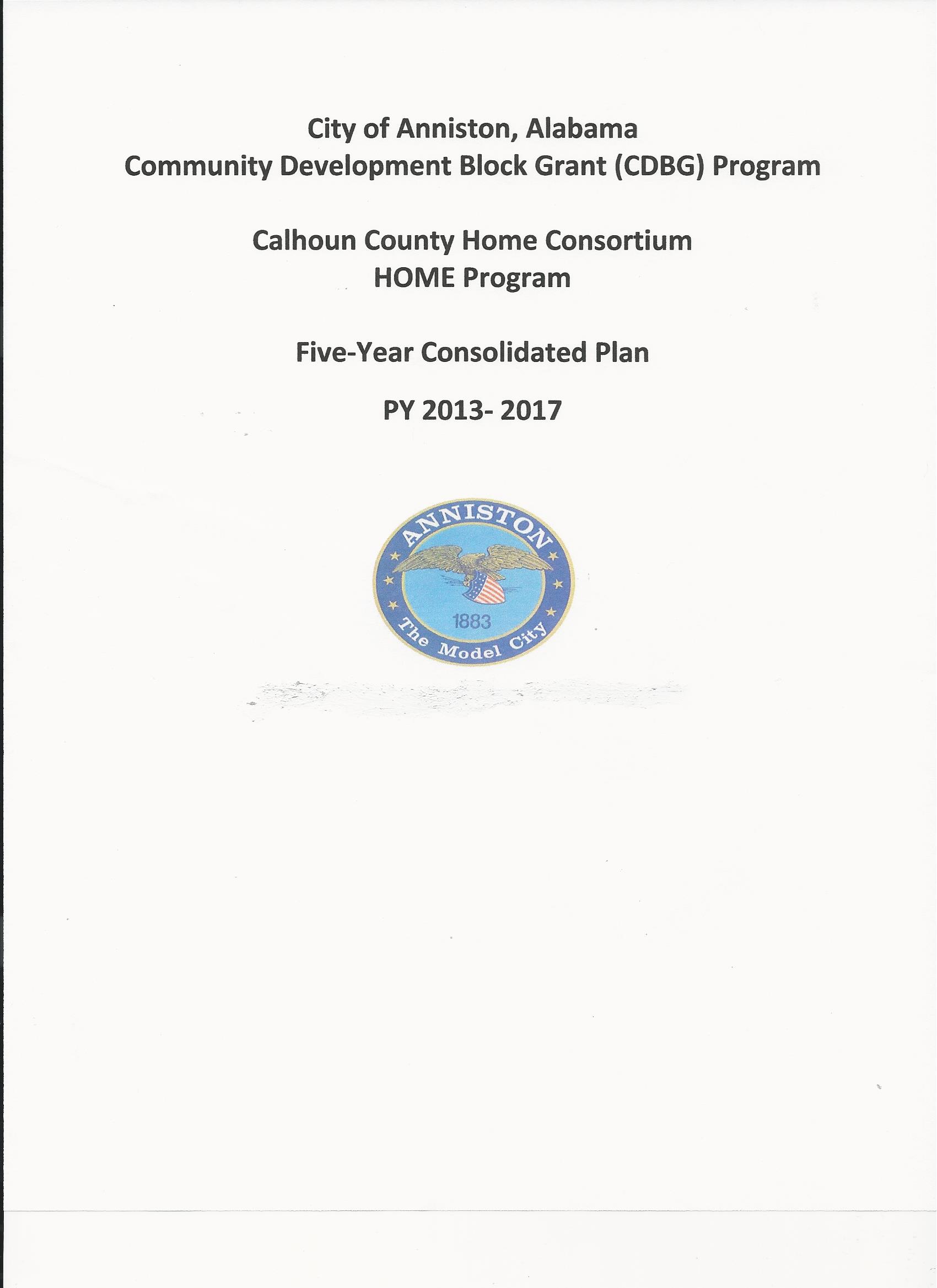 Executive Summary ES-05 Executive Summary - 24 CFR 91.200(c), 91.220(b)1.	IntroductionThe City of Anniston is an entitlement community and grantee of the U.S. Department of Housing and Urban Development’s (HUD) Community Development Block Grant (CDBG) Program. Funding available under this program is targeted within city limits to address community development needs with regard to affordable housing and supportive services for low to moderate income (LMI) families and communities. The City of Anniston also serves as the grantee for the Anniston HOME Consortium, which is a participating jurisdiction under HUD’s Home Investment Partnership Program (HOME). Funding under HOME is targeted to six jurisdictions – Anniston, Calhoun County (excluding Ohatchee and Oxford), Hobson City, Jacksonville, Piedmont and Weaver – to address affordable housing needs.The Consolidated Plan is a comprehensive document that describes the housing market conditions, identifies needs for affordable housing and community development and provides strategies to address the needs over the next five years (October 1, 2013 – September 30, 2018). The plan coordinates the City’s housing and community development efforts with those of other public, private and nonprofit housing providers and non-housing service agencies. The resulting plan provides a unified vision for community development and housing actions with the primary goals of providing affordable housing and supportive services to LMI families, homeless persons, and populations with special needs (.e.g., elderly, disabled, etc.), improving public facilities and/or infrastructure, and eliminating slums and blight. The Year 1 Action Plan is also incorporated within this document and lays out the proposed use of funds for the first program year, PY 2013 (October 1, 2013 – September 30, 2014).2.	Summary of the objectives and outcomes identified in the Plan Needs Assessment OverviewFive goals have been established for the five-year consolidated planning period. They are:Goal 1:      Provide decent and affordable housing and supportive services for LMI familiesGoal 2:      Provide decent and affordable housing and supportive services for populations with special needsGoal 3:      Provide decent and affordable housing and supportive services for homeless populationsGoal 4:      Improve public facilities and/or infrastructureGoal 5:      Eliminate slums and blight3.	Evaluation of past performanceThe City’s annual performance under the CDBG and HOME programs is documented in its Consolidated Annual Performance and Evaluation Report (CAPER), which is filed within 90 days of the end of each program year. Highlights of performance outcomes for the most recently completed program year (2011) are summarized below. A full copy of the CAPER can be viewed at www.annistonal.gov.Funds ExpendedCDBG Funds Spent - $845,113.38HOME Funds Spent - $395,584.92Total Expenditures - $1,240,698.3013.99% of CDBG funds were expended for public services79.93% of CDBG funds benefitted very low to moderate income personsTotal Units Assisted - 34 unitsTotal Persons Assisted - 15,5754.	Summary of citizen participation process and consultation processAs the grantee for both CDBG and HOME, the City conducted a consolidated citizen participation process, which combined public hearings and agency consultation meetings, yet acknowledged the programs as separate and distinct. All required citizen participation activities were carried out in compliance with its approved Citizen Participation (CP) Plan, and all activities were conducted in compliance with timeframes set under federal program regulations.5.	Summary of public commentsThree public hearings were convened to solicit public input and feedback from residents of the communities covered under HOME and CDBG. An Agency Consulting Meeting was also convened to obtain input from service providers. All comments were accepted and are summarized in the minutes prepared for each meeting (See Attached).6.	Summary of comments or views not accepted and the reasons for not accepting themAll comments received were given appropriate consideration and were weighed in conjunction with housing and community data, needs assessment data, input and feedback from service providers, and specific funding requests. No comments were rejected.7.	SummaryFor Program Year 2013 (October 1, 2013 – September 30, 2014), the following amounts have been awarded by HUD. A detailed summary of specific projects and allocations is included in the Strategic Plan section of this document. CDBG                                   $538,763         62.4%CDBG Program Income           $3,900                 .5%HOME Program                      $317,734         36.8%HOME Program Income          $3,000               0.3%Total Funding                      $863,397         100%The ProcessPR-05 Lead & Responsible Agencies 24 CFR 91.200(b)1.	Describe agency/entity responsible for preparing the Consolidated Plan and those responsible for administration of each grant program and funding sourceThe following are the agencies/entities responsible for preparing the Consolidated Plan and those responsible for administration of each grant program and funding source.Table 1 – Responsible AgenciesNarrativeConsolidated Plan Public Contact InformationDon HoytCity ManagerCity of Anniston1128 Gurnee AvenueAnniston, AL 36201256-236-3422dhoyt@annistonal.govPR-10 Consultation - 91.100, 91.200(b), 91.215(l) 1.	IntroductionSeveral methods were used to solicit input and feedback from agencies and groups for the development of the Five-Year Consolidated Plan. They included public hearings, an agency consultation meeting, and the submittal of letters soliciting feedback from agencies per federal regulations. Efforts are summarized below.Summary of the jurisdiction’s activities to enhance coordination between public and assisted housing providers and private and governmental health, mental health and service agenciesThe City has used multiple strategies to enhance coordination between agencies, including the allocation of General Fund dollars, Federal grant dollars (CDBG and HOME), and state awarded dollars (ESG) to support the provision of services within the covered jurisdictions, as well ongoing communication and consultation with housing and non-housing service providers, public housing authorities, other local jurisdictions, and public agencies. In the HOME program, the City has maintained a strong and productive relationship with Habitat for Humanity and with its CHDO, Northeast Alabama CDC, in producing affordable housing units.Ã¿Â¿Ã¿Â  In CDBG (and possibly in HOME in the coming year), steps have been taken to improve the working relationship between the City and another non-profit the Calhoun County CDC, with whom we expect to partner.In the Cityupcoming fiscal year (starting October 1st), the allocation of General Fund dollars to public service agencies will be outsourced to and managed by the Community Foundation of East Alabama. It is anticipated that this will result in leveraging additional support for non-profits engaged in community work. Several service providers are currently funded under the City's Operating Budget using General Funds, as well as the CDBG program using federal funds. The City intends to continue to fund agencies engaged in public services within program limits. In order to ensure transparency, increase efficiency, and avoid the possibility of allocating two different sources of funding for the same purpose or expenses, the City will provide the Community Foundation with award information, including a summary of expenses covered under CDBG.Describe coordination with the Continuum of Care and efforts to address the needs of homeless persons (particularly chronically homeless individuals and families, families with children, veterans, and unaccompanied youth) and persons at risk of homelessnessThe City actively participates in the Homeless Coalition of North East Alabama (HCNEA), the regional Homeless Continuum of Care (CoC) for Calhoun County and its surrounding areas. Efforts to address the needs of the homeless include participation in CoC meetings, the allocation of General Fund dollars for homeless provider assistance, and the allocation of CDBG funding under the 15% public services cap to organizations meeting the housing and supportive services needs of homeless persons.Describe consultation with the Continuum(s) of Care that serves the jurisdiction's area in determining how to allocate ESG funds, develop performance standards and evaluate outcomes, and develop funding, policies and procedures for the administration of HMISThe City does not receive a direct federal allocation, but was awarded an Emergency Solutions Grant (ESG) grant in the amount of $127,161 by the Alabama Department of Economic and Community Affairs (ADECA) for the period June 2012 through April of 2014. Services funded under the grant support CoC activities for the homeless including: Family Services Center ($85,000) - Street outreach services, rapid re-housing services and assistance, and homeless prevention services and assistance Health Services Center ($12,000) - Essential services (mental health & substance abuse) and shelter operations Community Enabler Developer ($30,000) - Rent and utility assistance. As in the past, the City will also allocate a portion of its administration/planning and management funds under CDBG to HCNEA for the administration of the Homeless Management Information System (HMIS). The City and CoC also work in cooperation with Jacksonville State University to develop performance standards, conduct point in time (PIT) homelessness counts and evaluate outcomes.2.	Describe Agencies, groups, organizations and others who participated in the process and describe the jurisdictions consultations with housing, social service agencies and other entitiesTable 2 – Agencies, groups, organizations who participatedIdentify any Agency Types not consulted and provide rationale for not consultingNot ApplicableOther local/regional/state/federal planning efforts considered when preparing the PlanTable 3 – Other local / regional / federal planning effortsDescribe cooperation and coordination with other public entities, including the State and any adjacent units of general local government, in the implementation of the Consolidated Plan (91.215(l))In accordance with CFR 24 91.215(l), the City made every effort to cooperate and coordinate with other public entities, with a particular emphasis on the adjacent jurisdictions (Jacksonville, Piedmont, Hobson City, Weaver, and Calhoun County) which comprise the Anniston HOME Consortium served by the HOME program, as well as ADECA, the East Alabama Regional Planning and Development Commission, the Calhoun Co. Health Department and local housing authorities - Anniston, Jacksonville, Piedmont and Hobson Cty. Community Development staff coordinates the quarterly HOME Consortium Board meeting. Consulation letters were also mailed to each of the listed agencies.Narrative (optional):PR-15 Citizen Participation1.	Summary of citizen participation process/Efforts made to broaden citizen participationSummarize citizen participation process and how it impacted goal-settingCitizen participation is a critical component of the CDBG and HOME programs with regard to determining community needs, goals, and priorities. All citizen participation activities were implemented in compliance with the City’s approved Citizen Participation (CP) Plan, including advanced notice of public hearings, three public hearings, and implementation of a community needs assessment survey. Efforts made to broaden citizen participation included setting public hearings at times and locations that were convenient to the public, posting all process information on the City of Anniston’s publicly accessible website, and sharing all information with local jurisdictions, service providers and the housing authority for public posting in their facilities or on their websites. Notices of the availability of all documents in hard copy form were also posted for residents who do not have internet access or preferred to view a hard copy. Input and feedback obtained as a result of the listed CP activities were heavily weighed in combination with community data, feedback from service providers, and other input to establish the goals and priorities listed within this plan. The following information is applicable to both CDBG and HOME as a result of the consolidation of the two programs’ citizen participation processes.Citizen Participation OutreachTable 4 – Citizen Participation OutreachNeeds AssessmentNA-05 OverviewNeeds Assessment OverviewIn accordance with the CP Plan, a Community Needs Assessment Survey was administered by the City’s Community Development Department as an additional means of obtaining citizen input regarding community needs and priorities. The 21 question survey was posted online, however residents were offered the opportunity to complete the survey in hard copy if requested (no such requests were made). An advertisement was placed in the Anniston Star notifying the public of the survey opportunity, and any resident of Calhoun County was encouraged to complete it to ensure participation from jurisdictions included under both the CDBG and HOME programs. Information concerning the survey was also shared with the representatives of each jurisdiction of the HOME Consortium who were encouraged to post the information on their public websites and share it with their residents. As a third means of outreach, the survey information was also shared with the attendees of the first public hearing and the agency consultation meeting.The total number of survey respondents was 43. Unfortunately, this number does not provide a representative sampling of the population as a whole, but it does provide insight regarding the areas and needs that residents rank highest. Overall, 95% of respondents live in Calhoun County (2 respondents did not), with 60.5% (26) living in Anniston, and over half living in two zip codes - 36207 (35%) and 35901 (21%). Homeowners represented 72% of respondents, while renters made up 26% and one person indicated they lived with someone else. A full summary of survey results are included as an attachment to the Consolidated Plan.NA-10 Housing Needs Assessment - 24 CFR 91.205 (a,b,c)Summary of Housing NeedsHousing needs for the five-year planning period have primarily been determined based upon housing data provided by IDIS for the City of Anniston, along with supplemental housing data for the additional communities comprising the HOME Consortium (Hobson City, Calhoun County, Jacksonville, Piedmont and Weaver). Needs were estimated with regard to pertinent categories such as renter versus owner, elderly, small families, large families, disabled persons, and persons living with HIV/AIDS, as well as by federally-defined income categories of extremely low (<30% of median family income), low (30-50% of MFI), and moderate (50-80% of MFI) income. The new online format for the Consolidated Plan in IDIS (Integrated Data Information System) automatically generates housing data tables for the City of Anniston as the grantee. Data table were built using 2000 Census data, 2005-2009 American Community Survey (ACS) estimates, and 2005-2009 CHAS data. One significant distinction with regard to this section of the plan is that Anniston’s CDBG and HOME programs cover two different jurisdictions, with CDBG funds targeted to Anniston only and HOME funds targeted to Anniston and five adjacent communities (Hobson City, Calhoun County, Jacksonville, Piedmont and Weaver). Subsequently, the Consolidated Plan format built into IDIS is not designed to address this issue and generates data tables for the City of Anniston only (as grantee). In an effort to address this issue, a general housing data table for the five adjacent HOME communities has been integrated into this needs analysis. This data is not identical in terms of the timeframe covered (2005-2009 for Anniston vs. 2007- 2011 for the HOME communities). CHAS (Comprehensive Housing Affordability Strategy) data is also not available for the HOME Consortium. We have, however, substituted comparable data that speaks to sub-populations, income levels (poverty), race, households and owner/renter breakouts in the remaining HOME Consortium communities. It is anticipated that this issue may be addressed in a future version of IDIS as more grantees come online to prepare and submit their planning documents as required by HUD effective October 2012.For the purposes of this document, HUD-provided housing data for Anniston (automatically generated through IDIS) will be the primary data source analyzed to determine housing needs. Given that Anniston comprises a large percentage of the population residing in the HOME program jurisdiction, this analysis will take liberty in assuming that the housing needs and trends reflected within the City’s data is a significant sampling and representation of the needs and trends within the broader HOME jurisdiction.Anniston Housing Demographics According to the 2005-2009 American Community Survey (ACS) data provided by HUD, Anniston has a population of 23,550 individuals residing in 10,846 households. These levels reflect a 4% decrease in population and a 16% decrease in total households from the levels documented in the 2000 U.S. Census. However, during this same period, median income increased from $27,385 to $32,208, representing an 18% increase (See Table 5).Of the City’s 10,846 households, 5,410 (50%) fall into an income category that is within HUD’s income guidelines (0-80% of median family income), with 20% of households qualifying as being very-low income (<30% of MFI), 14% as low-income (30-50% of MFI) and 15.5% as moderate income (50-80% of MFI). At least one elderly person, age 62 and older, resides in 36% of households and 16% of households include a child age 6 or younger (See Table 6).Table 5 - Housing Needs Assessment DemographicsNumber of Households TableTable 6 - Total Households TableHousing Needs Summary Tables1. Housing Problems (Households with one of the listed needs)Table 7 – Housing Problems Table2. Housing Problems 2 (Households with one or more Severe Housing Problems: Lacks kitchen or complete plumbing, severe overcrowding, severe cost burden)Table 8 – Housing Problems 23. Cost Burden > 30%Table 9 – Cost Burden > 30%4. Cost Burden > 50%Table 10 – Cost Burden > 50%5. Crowding (More than one person per room)Table 11 – Crowding Information – 1/2Table 12 – Crowding Information – 2/2What are the most common housing problems?Housing data provides clear evidence that the most common housing problem is cost overburden for both renters and owners, with renters primarily having a burden of greater than 50% and owners having a burden of 30% (See Table 7).Are any populations/household types more affected than others by these problems?Not surprisingly, very low income (<30% of MFI) and low income (30-50% of MFI) families that rent appear to be disproportionately burdened by housing costs with over 1,000 families have a cost burden greater than 50% of their household income.Describe the characteristics and needs of Low-income individuals and families with children (especially extremely low-income) who are currently housed but are at imminent risk of either residing in shelters or becoming unsheltered 91.205(c)/91.305(c)). Also discuss the needs of formerly homeless families and individuals who are receiving rapid re-housing assistance and are nearing the termination of that assistanceNearly one-fifth (19.1%) of very low income households are occupied by families with children under age six (See Table 6). These households also tend to be occupied by African Americans who disproportionately report one or more housing needs and/or severe housing needs, putting them at high risk for homelessness. Similarly, formerly homeless families who are nearing the end of their rapid re-housing assistance are also at high risk of falling into homelessness again. To prevent this regression, families need job training and employment assistance to obtain living-wage jobs, as well as daycare and transportation assistance to support employment. If a jurisdiction provides estimates of the at-risk population(s), it should also include a description of the operational definition of the at-risk group and the methodology used to generate the estimates:The Point-in-Time (PIT) Count is an annual survey of homeless persons and agencies that serve the homeless to generate estimates of the number of homeless persons residing in the area. The PIT for the Calhoun County is conducted in January of each year covering both Calhoun and Etowah Counties. It is a volunteer effort led by the staff of Jacksonville State University’s Department of Social Work and Sociology and conducted by students majoring in these fields. The most recently completed 2013 PIT report, estimates that there were 399 homeless individuals in the area during the last count. This total represents a pattern of increasing numbers of homeless persons since 2007 (2011/390, 2010/370, 2009/301, 2008/298, and 2007/276). A summary of the methodology and definitions used are included as an attachment.The five-step methodology was used to generate the estimate. In order, they are:Sites chosen for the 2012 survey were based on participation the prior yearChurches and community groups who provide meals,      shelter or food banks were encouraged to complete both individual and      agency surveys.Participation was voluntaryEfforts were made to reach the unsheltered      homeless in the community.JSU students went in teams to congregate housing and meal sites. Students also contacted agencies to complete the agency annual data.The survey uses the operational definitions established by HCNEA, the regional CoC:Homeless Person or Homeless Individuals:An individual who lacks a fixed, regular and adequate nighttime residence, andAn individual who has a primary nighttime residence that is:A supervised publicly or privately operated shelter designed to provide temporary living accommodations (including welfare hotels, congregate shelters and transitional housing for the mentally ill);An institution that provides a temporary residence for individuals intended to be institutionalized; orA public or private place not designed for, or ordinarily used as, a regular sleeping accommodation for human beings.Chronic Homelessness: An unaccompanied homeless individual with a disabling condition who has either been continuously homeless for a year or more OR has had at least four (4) episodes of homelessness in the past three years. To be considered chronically homeless persons must have been sleeping in a place not meant for human habitation (e.g. living on the streets) and/or in an emergency homeless shelter during that time. This group represents 10% of the homeless population, but consumes 50% of the resources designed to support the homeless.Unaccompanied Homeless Individual: A single person who is alone. This individual is not part of a homeless family and/or is not accompanied by a child or childrenDisabling Condition: A diagnosable substance use disorder, serious mental illness, developmental disability, or chronic physical illness or disability, including the co-occurrence of two or more of these conditions. A disabling condition limits an individual’s ability to work or perform one or more activities of daily living.Specify particular housing characteristics that have been linked with instability and an increased risk of homelessnessAccording to the data on homelessness compiled by Jacksonville State University for HCNEA, the top five reasons for homelessness given by survey respondents were: 1) Unemployment; 2) Substance Abuse; 3) Income Too Low; 4) Recently in Jail; and 5) Domestic Violence.DiscussionAn additional demographic analysis of the HOME Consortium communities is included as an attachment to the Consolidated Plan.NA-15 Disproportionately Greater Need: Housing Problems – 91.205 (b)(2)Assess the need of any racial or ethnic group that has disproportionately greater need in comparison to the needs of that category of need as a whole.IntroductionWith regard to race and ethnicity, low and very low-income, Hispanic households demonstrate a disproportionately higher rate of housing problems, as well as moderate income Asian households.  Among very low income households 84.6% of Hispanics compared to 69.4% of the jurisdiction as a whole has one or more housing problems. Among low income households, 100% of Hispanic households compared to 65% of the jurisdiction as a whole have one or more problems.  Among moderate income households, 100% of Asian households compared to 41% of the district as a whole one or more housing needs. This data, however, is limited by the fact that very small numbers of households exist within these populations groups and thus may skew results .0%-30% of Area Median IncomeTable 13 - Disproportionally Greater Need 0 - 30% AMI*The four housing problems are: 1. Lacks complete kitchen facilities, 2. Lacks complete plumbing facilities, 3. More than one person per room, 4.Cost Burden greater than 30% 30%-50% of Area Median IncomeTable 14 - Disproportionally Greater Need 30 - 50% AMI*The four housing problems are: 1. Lacks complete kitchen facilities, 2. Lacks complete plumbing facilities, 3. More than one person per room, 4.Cost Burden greater than 30% 50%-80% of Area Median IncomeTable 15 - Disproportionally Greater Need 50 - 80% AMI*The four housing problems are: 1. Lacks complete kitchen facilities, 2. Lacks complete plumbing facilities, 3. More than one person per room, 4.Cost Burden greater than 30%80%-100% of Area Median IncomeTable 16 - Disproportionally Greater Need 80 - 100% AMI*The four housing problems are: 1. Lacks complete kitchen facilities, 2. Lacks complete plumbing facilities, 3. More than one person per room, 4.Cost Burden greater than 30%DiscussionNA-20 Disproportionately Greater Need: Severe Housing Problems – 91.205 (b)(2)Assess the need of any racial or ethnic group that has disproportionately greater need in comparison to the needs of that category of need as a whole.IntroductionWith regard to severe housing problems (lacks complete kitchen, lacks complete plumbing facilities, more than 1.5 persons per room or cost overburden >50%), low and very-low income, Hispanic households again demonstrate disproportionate need. Among very low income households, 84% of Hispanic households compared to 50% of households in the jurisdiction as a whole have one or more housing problems. Among low income households, 100% of Hispanic households compared to 35% of households as a whole have at least one problem. (See Tables 16 and 17).There is no disproportionate need among higher income households. This data, however, is again limited by the fact that very small numbers of households exist within these populations groups and thus may skew results0%-30% of Area Median IncomeTable 17 – Severe Housing Problems 0 - 30% AMI*The four severe housing problems are: 1. Lacks complete kitchen facilities, 2. Lacks complete plumbing facilities, 3. More than 1.5 persons per room, 4.Cost Burden over 50% 30%-50% of Area Median IncomeTable 18 – Severe Housing Problems 30 - 50% AMI*The four severe housing problems are: 1. Lacks complete kitchen facilities, 2. Lacks complete plumbing facilities, 3. More than 1.5 persons per room, 4.Cost Burden over 50% 50%-80% of Area Median IncomeTable 19 – Severe Housing Problems 50 - 80% AMI*The four severe housing problems are: 1. Lacks complete kitchen facilities, 2. Lacks complete plumbing facilities, 3. More than 1.5 persons per room, 4.Cost Burden over 50% 80%-100% of Area Median IncomeTable 20 – Severe Housing Problems 80 - 100% AMI*The four severe housing problems are: 1. Lacks complete kitchen facilities, 2. Lacks complete plumbing facilities, 3. More than 1.5 persons per room, 4.Cost Burden over 50% DiscussionNA-25 Disproportionately Greater Need: Housing Cost Burdens – 91.205 (b)(2)Assess the need of any racial or ethnic group that has disproportionately greater need in comparison to the needs of that category of need as a whole.Introduction: Among households with a housing cost burden, Hispanic households with a housing cost burden greater than 50% have a disproportionately greater need than households within the jurisdiction as a whole, 46% vs. 15.6% (See Table 20). The small number of households within this category however, may again skew data.Housing Cost BurdenTable 21 – Greater Need: Housing Cost Burdens AMIDiscussion: NA-30 Disproportionately Greater Need: Discussion – 91.205(b)(2)Are there any Income categories in which a racial or ethnic group has disproportionately greater need than the needs of that income category as a whole?Although they comprise a small segment of the housing market, very low and low income Hispanic households consistently demonstrate a disproportionately greater need for housing assistance.If they have needs not identified above, what are those needs?Table 10 provides evidence that the following populations and households types also have a housing cost burden greater than 50%: 1) very low and low income renter households occupied by disabled persons (defined as other), 2) very low and low income renter households occupied by small related families; and 3) the elderly in very low income, owner-occupied households.  Are any of those racial or ethnic groups located in specific areas or neighborhoods in your community?Within the City of Anniston, racial and ethnic minorities heavily reside in West Anniston. There is also a high concentration in Hobson City where African Americans make up 86% of the total population and Jacksonville where they comprise 25% of the city’s population (See Attached HOME Consortium Demographics). There is also a known correlation between lower income communities and higher concentrations of minorities.  Census data within the CMP mapping system show that the following census tracts have a high contraction of low-to-moderate income householdsNA-35 Public Housing – 91.205(b)IntroductionFour public housing authorities (PHAs) have been identified within the City of Anniston and the HOME Consortium area. They include Anniston, Jacksonville, Piedmont and Hobson City. Anniston comprises the largest PHA and the data supplied in the IDIS-generated tables below represent its units only. However, an additionl data table is also provided below representing units across all four PHAs using information provided by the Birmingham HUD Field Office. Totals in UseTable 22 - Public Housing by Program Type*includes Non-Elderly Disabled, Mainstream One-Year, Mainstream Five-year, and Nursing Home Transition	 Characteristics of ResidentsTable 24 – Characteristics of Public Housing Residents by Program Type  Race of ResidentsTable 25 – Race of Public Housing Residents by Program TypeEthnicity of ResidentsTable 26 – Ethnicity of Public Housing Residents by Program TypeSection 504 Needs Assessment: Describe the needs of public housing tenants and applicants on the waiting list for accessible units:A review of the HUD-provided data in Tables 21 and 22 reveals that the Anniston Housing Authority, the area's largest PHA, has 699 public housing units available and 205 Housing Choice Vouchers. Of these totals, 113 units (16%) are occupied by and 61 vouchers (29.7%) are used by disabled persons, while 100% of units and vouchers were requested by families desiring accessibility features. All available data indicate that the area’s public housing units are in compliance with Section 504 requirements for accessibility for persons with disabilities.  There are currently no plans to address any problems that exist with regard to public housing. The Executive Director of the Anniston Housing Authority actively participated in the CP process and emphasized the need for the strategic targeting of federal funds for greater community impact.Most immediate needs of residents of Public Housing and Housing Choice voucher holdersAccording to the Clear Plan 2030 Existing Conditions Report prepared by the East Alabama Regional Planning and Development Commission in the summer of 2012, there are four public housing authorities (PHAs) located in Calhoun County - Anniston, Hobson City, Jacksonville and Piedmont. Anniston and Jacksonville have Housing Choice Voucher Programs and the average waitlist time is two years and one and a half years respectively (Source: Birmingham HUD Field Office and Telephone Survey). The data provided above in combination with a nearly 100% occupancy rate and an average wait time of two years, indicated the increased need for accessible housing. Given this information, the most immediate needs for residents of public housing and housing choice vouchers holders are reduced waiting times to access affordable housing and a better understand of fair housing issues, particularly for voucher holders who must secure housing on the private market.The most immediate needs for residents of public housing and housing choice vouchers holders are reduced waiting times to access affordable housing and a better understand of fair housing issues, particularly for voucher holders who must secure housing on the private market.How do these needs compare to the housing needs of the population at largeBased on the high percentage of households in the general population with high housing burden costs, the need for improved access to affordable housing and an improved understanding of fair housing issues are comparable to the needs of public housing residents and voucher holders.DiscussionNA-40 Homeless Needs Assessment – 91.205(c)Introduction:The annual Homeless Point-In-Time (PIT) count is conducted by students and faculty at Jacksonville State University. The results of the count are shown in the tables below.Homeless Needs Assessment Table 27 - Homeless Needs Assessment Rural Homeless Needs AssessmentTable 28 - Homeless Needs Assessment For persons in rural areas who are homeless or at risk of homelessness, describe the nature and extent of unsheltered and sheltered homelessness with the jurisdiction: If data is not available for the categories "number of persons becoming and exiting homelessness each year," and "number of days that persons experience homelessness," describe these categories for each homeless population type (including chronically homeless individuals and families, families with children, veterans and their families, and unaccompanied youth):Based upon 2013 PIT survey data, there were 399 homeless persons in the area, of which 10 were children under the age of 18 years old, 59 were young adults between the ages of 18 and 24, and 330 were adults age 25 and older. Only 5% (20 individuals) were identified as being chronically homeless, 7.7% (31 individuals) were veterans, 20% (80 individuals) had a chronic substance abuse problem, 14% (54 individuals) were severely mentally ill, 6.7% were victims of domestic violence, and 1.5% were individuals living with HIV/AIDS. The large majority of individuals (82%) self-reported as having access to emergency or transitional shelter.Nature and Extent of Homelessness: (Optional)Estimate the number and type of families in need of housing assistance for families with children and the families of veterans.Table 25 shows that of all persons identified as homeless, there were 124 persons in households with children. The large majority were (98 or 79%) were sheltered and 21% were unsheltered. A total of 31 persons were identified as veterans with nearly 84% being sheltered and 16% unsheltered.Describe the Nature and Extent of Homelessness by Racial and Ethnic Group.According to the 2012 PIT Survey Report, approximately 41% of homeless persons are Black, 58% are White, and 1% is Hispanic. These rates are reported to have been constant since 2007. The overall nature of homelessness in the area tends to be emergency based rather than chronic.Describe the Nature and Extent of Unsheltered and Sheltered Homelessness.The majority of survey respondents (82%) classified themselves as sheltered homeless with 40% indicating they stayed in an emergency shelter the night before, 42% reporting they had access to transitional shelter (stayed with a friend or relative), and 18% reporting that they were unsheltered (slept on the street). Calhoun County is 61% urban, therefore the large majority of homeless persons are located in urban areas.Discussion:NA-45 Non-Homeless Special Needs Assessment - 91.205 (b,d)Introduction: Describe the characteristics of special needs populations in your community:Special needs populations include the elderly, physically and mentally disabled persons and persons living with HIV/AIDS. Estimates of the number of persons within these categories and living in Anniston and Calhoun County are shown below:                                                                         Source: 1-AL Dept. of Health; 2-2010 Census; 3-2009-2011 ACS dataWhat are the housing and supportive service needs of these populations and how are these needs determined?   According to the Alabama Department of Public Health, there were 323 people in Calhoun County living with HIV/AIDS as of the end of 2012. AIDS Alabama is the HOPWA formula grantee of record and is the statewide HOPWA provider, while the Health Services Center (HSC) is the regional provider of care for this population. AIDS Alabama provides funding annually to Health Services Center (HSC) for short-term rental and mortgage assistance; long-term rental assistance; and supplemental housing case management. Through a direct HOPWA grant from HUD, HSC provides six units of transitional housing and substance abuse treatment for persons living with aids and for those at risk; including homeless persons. Mental health services and medical care are available through other federal grant resources.Primary housing needs identified for persons living with AIDS are permanent supportive housing, housing information and referrals, permanent housing placement, and emergency/short-term shelter. Another critical component for all services and for continued efficacy in the housing continuum is the need for intensive and continuous case management.Discuss the size and characteristics of the population with HIV/AIDS and their families within the Eligible Metropolitan Statistical Area: Data listed within the Alabama Department of Public Health’s (ADPH) 2012 Public Health Area Report shows that Calhoun County has 323 cumulative cases of persons living with HIV/AIDS as of December 31, 2012. This figure includes the 14 newly diagnosed individuals who reported in calendar year 2011, as well as the 14 persons reported in 2012. According to ADPH’s 2011 HIV Epidemiological Profile, Calhoun County had 12 (1.7%) of the 707 new HIV diagnoses in Alabama in 2011. New infections are disproportionately occurring in the African American population, as well as in young adults under age 35. Although African Americans comprised only 26% of the state’s population in 2011, they represented 68% of newly diagnosed HIV infections. Health Services Center, Inc. is the sole supportive service agency with a mission of meeting the needs of persons living with HIV/AIDS in Calhoun County.Discussion:NA-50 Non-Housing Community Development Needs – 91.215 (f)Describe the jurisdiction’s need for Public Facilities:The need for improvements to public facilities was identified as a priority primarily through agency consultations and requests for funding assistance. One public facilities improvement project is included within Year 1 of this Five Year Consolidated Plan. PY 2013 CDBG funding has been allocated in the amount of $210,000 to improve an existing building (Unified Resources Center) that will be used for the provision of community services.Year 1 Recommended Project: Unified Resources Center - $210,000How were these needs determined?Needs were determined through agency consultations, the community needs assessment survey, and requests for funding assistance.Describe the jurisdiction’s need for Public Improvements:Public infrastructure improvements have not been identified as a high priority at this time and no CDBG funds have been allocated in Year 1 for this purpose. However, the possible future use of CDBG funding for this purpose remains high. Planned investments by the Anniston Board of Education in West Anniston, as well as strategic planning efforts underway at the Anniston Housing Authority may necessitate the use of funds for this purpose within the five-year planning period.How were these needs determined?Not applicable.Describe the jurisdiction’s need for Public Services:Public services needs were determined based on community feedback during public hearings, consultations with service providers, feedback from the community needs assessment survey and requests for CDBG funding via an Application for Public Services Funding issued by the City. Ten applications for funding were received totaling $149,315.16. Nine of the requests were recommended for funding under the 15% Public Services cap which is $81,399 for Year 1.Year 1 Recommended Projects:Boys and Girls Club of East Central AL                      $6,000Independent Reading & Counseling Services             $5,0002nd Chance, Inc.                                                    $6,000St. Michael's Community Service Center                   $22,000Pre School Friends                                                  $3,000Children's Services, Inc.                                          $3,500Anniston Soup Bowl                                                $6,000Community Enabler Developer Inc.                          $6,000West Anniston Foundation                                       $2,500Anniston Youth Employment Program                       $21,399                                                                             $81,399How were these needs determined?Public services needs were determined based on community feedback during public hearings, consultations with service providers, feedback from the community needs assessment survey and requests for CDBG funding via an Application for Public Services Funding issued by the City.Housing Market AnalysisMA-05 OverviewHousing Market Analysis Overview:Anniston’s housing market consists of 13,236 residential housing units. Three-fourths of the market is made up of single-family housing, with 71% being standalone detached units and 4% being attached. Multi-family housing (2+ units) comprises 25% of the market (See Table 28). A much larger percentage of housing is vacant in Anniston (20%) than in Calhoun County (13%).Based on 2005-2009 ACS data, the median home value is $91,900 and the median rent is $380, an increase of 37% and 36% respectively since 2000 (See Table 30). Approximately 75% of those who rent pay less than $500 per month, with the remaining quarter paying $500 to $100. Less than one-half of one percent of the population pays $2,000 or more per month (See Table 31).For very low-income renter households, only 14% of affordable units were available, while nearly a third were available to low-income households and over half were available to moderate income renters.  For very low income owner households, 22% of affordable units were available, while nearly a third were available to moderate income households (See Table 32).  Fair market rent (FMR) ranged from a low of $463 for an efficiency to $885 for a four bedroom unit.  The FMR for the average sized 2 bedroom unit was $636 (See Table 33).Anniston has an aging housing market with 75% of owner and renter occupied housing being built before 1980, which is also an indicator of a high likelihood of the presence of lead-based paint hazards. Approximately, 5% of units on the housing market have been built since 2000 (See Table 35). This trend documents the need for increased housing development activity, especially with regard to affordable housing.In terms of the condition of housing, renters report at least one housing condition at a rate that is almost twice that of owners (43% vs. 23), which is an indicator than renters have a higher need not only for housing that is affordable, but also decent.MA-10 Number of Housing Units – 91.210(a)&(b)(2)IntroductionThe following IDIS-generated tables reflect the housing market within Anniston.All residential properties by number of unitsTable 31 – Residential Properties by Unit NumberUnit Size by TenureTable 32 – Unit Size by TenureDescribe the number and targeting (income level/type of family served) of units assisted with federal, state, and local programs.ACS data shows that Anniston has 13,236 residential units of which 75% is single-family housing (See Table 28). Among owners, 80% of units are comprised of 3 or more bedrooms, while just less than half of rental units (42) have two bedrooms and one-third of units have three or more bedrooms. CDBG funds will be used to conduct rehabilitation activities on both single and multi-family housing units citywide.Provide an assessment of units expected to be lost from the affordable housing inventory for any reason, such as expiration of Section 8 contracts.Based on input from the City of Anniston’s code enforcement staff, a small amount of CDBG funding ($62,696) has been allocated for slums and blight removal through the demolition of condemned housing that has been determined to be a public nuisance. It is estimated that approximately six housing units will be demolished in Year 1.Does the availability of housing units meet the needs of the population?There is a documented need for affordable housing in Anniston and in the communities that comprise that HOME Consortium, especially for low income renters. There is also a need for transitional and permanent housing for homeless persons.Describe the need for specific types of housing:Based on the housing and housing market analysis, the need for the following types of housing has been identified:Affordable single family housing for very low and low income householdsAffordable multi-family housing for very low and low income rentersTransitional and permanent housing for the homelessDiscussionMA-15 Housing Market Analysis: Cost of Housing - 91.210(a)IntroductionCost of HousingTable 33 – Cost of HousingTable 34 - Rent PaidHousing AffordabilityTable 35 – Housing AffordabilityMonthly Rent Table 36 – Monthly RentIs there sufficient housing for households at all income levels?Among owner-occupied households, 75% reported no housing conditions, while for renter households less than half (43%) reported no housing conditions. This data is a strong indication that increasing the availability of affordable housing, especially rental housing, that is decent and safe is a high priority.How is affordability of housing likely to change considering changes to home values and/or rents?Since 2000, median mortgage and contract rent have both increased by almost 40%. Due to the poor economy, wages have certainly not risen at the same pace. This trend of increase is another indicator that housing may become even less affordable as time passes.How do HOME rents / Fair Market Rent compare to Area Median Rent? How might this impact your strategy to produce or preserve affordable housing?According to the ACS data in Table 31, over three-fourths (75.7%) of the renter population pays less than $500. When compared to HOME fair market rents (See Table 33), this amount is affordable for only up to a one bedroom apartment. This data is an indication that rental housing is not affordable for families, which would require, at minimum, a t two bedroom apartment.DiscussionMA-20 Housing Market Analysis: Condition of Housing – 91.210(a)IntroductionDefinitionsAnniston's definition of "substandard condition" is ____ and the definition for "substandard condition but suitable for rehabilitation" isCondition of UnitsTable 37 - Condition of UnitsYear Unit BuiltTable 38 – Year Unit BuiltRisk of Lead-Based Paint HazardTable 39 – Risk of Lead-Based PaintVacant UnitsTable 40 - Vacant UnitsVacancy DataCensus data reveals that there are 2,504 vacant units in Anniston (20.4% of total units) and 7,285 vacant units in Calhoun County (13.7% of total units). Of REO properties, there were 2 identified in Anniston and 15 in Calhoun County.Need for Owner and Rental RehabilitationThe need for owner and rental rehabilitation assistance has been documented and CDBG funds have been allocated to provide assistance to LMI homeowners and owners of multi-family housing occupied by LMI renters.Estimated Number of Housing Units Occupied by Low or Moderate Income Families with LBP HazardsA total of 8,119 housing units were built before 1980 (See Table 36) which is a high indicator of the existence of lead-based paint hazards. An estimated 50% of Anniston’s population qualifies as LMI (See Table 6). If this same percentage is applied to the number of pre-1980 units in existence, then an estimated 4,059 units are occupied by LMI families.DiscussionMA-25 Public and Assisted Housing – 91.210(b)IntroductionTotals Number of UnitsTable 41 – Total Number of Units by Program TypeAnniston PHA DataPer written comments submitted by the Anniston PHA, HUD initially allotted and funded a baseline of 258 units, however recent funding has allowed the Authority to serve only 195 families.Describe the supply of public housing developments: Describe the number and physical condition of public housing units in the jurisdiction, including those that are participating in an approved Public Housing Agency Plan:Approximately 1,000 units of public and public-assisted housing exist in Anniston (See Table 38) of which 748 are public housing units and 258 units are occupied by housing choice voucher (HCV) tenants. Data provided by the Birmingham HUD office lists four public housing authorities in Calhoun County - Anniston, Jacksonville, Hobson City and Piedmont. Jacksonville is the only PHA besides Anniston that supplies both public housing units and vouchers. Combined, the four PHAs supply 1,194 units and 472 units secured with HCVs.Public Housing ConditionTable 42 - Public Housing ConditionDescribe the restoration and revitalization needs of public housing units in the jurisdiction:According to data from www.hud.gov, average inspection score for PHA’s range from a low of 77 to a high of 84 (See Table 39) out of a total possible score of 100. The score is based on four criteria – Physical Condition (40 pts. max), Financial Condition (25 pts. max), Management Operations (25 pts. Max) and Capital Fund (10 pts.) Scores above 60, but below 90 are categorized as Standard Performers. The need for major renovation and revitalization were cited as major factors by the Executive Director of the Anniston Housing Authority, who actively participated in public hearings and agency consultations.Describe the public housing agency's strategy for improving the living environment of low- and moderate-income families residing in public housing:Discussion:MA-30 Homeless Facilities and Services – 91.210(c)IntroductionAn assessment of facilities and services for the homeless revealed the following data:Facilities and Housing Targeted to Homeless HouseholdsTable 43 - Facilities and Housing Targeted to Homeless HouseholdsDescribe mainstream services, such as health, mental health, and employment services to the extent those services are use to complement services targeted to homeless personsMainstream health, mental health and employment services are available within the community to complement services targeted to the homeless. Providers include St. Michael’s which offers basic health care for low-income families including the homeless, Independent Reading and Counseling Services which provides supportive services, and the Salvation Army which provides a variety of services ranging from counseling to employment assistance.List and describe services and facilities that meet the needs of homeless persons, particularly chronically homeless individuals and families, families with children, veterans and their families, and unaccompanied youth. If the services and facilities are listed on screen SP-40 Institutional Delivery Structure or screen MA-35 Special Needs Facilities and Services, describe how these facilities and services specifically address the needs of these populations.Services and facilities that meet the needs of homeless persons include:2nd Chance operates the Joy Kathryn Courtney House, an emergency shelter for victims of domestic violence where victims are housed 24 hours a day, seven days a week. In addition, counseling is provided to residents.The Salvation Army offers a wide array of services to persons who are homeless or at risk of homelessness. Salvation Army programs include emergency housing, assistance with rent and mortgage payments, food assistance, utility assistance, clothing, personal care packages, counseling, hot meals, medications, chemical dependency rehabilitation, and life skills training, just to name a few. .Interfaith Ministries provides emergency financial assistance for rent, mortgage and utility payments to help participants avoid being evicted or foreclosed upon, or to lose utility services due to their inability to pay. Applicants for these services are referred by the Family Services Center, which serves low-income residents of Anniston to the appropriate agency. This referral process facilitates the delivery of assistance and prevents duplication of services. Interfaith ministries also facilitates the Senior Rx program which makes available drug prescriptions at little or no cost to senior citizens and disabled citizens who are eligible to participate.The Anniston Soup Bowl provides hot meals daily, Monday – Friday, to those in need. Approximately 100 meals are served each day.Children’s Services operates Parris Homes which is a domicile for children who, for whatever reasons, have become wards of the State. The agency provides housing and counseling for these children.St. Michael’s Community Services offers free medical care and prescription drug services to low income residents who are not covered by insurance or Medicaid. A large proportion of participants are homeless.The Homeless Coalition of North East Alabama works with shelter providers and providers of supportive services to monitor and assess the present needs of the homeless. Although there are not enough resources to achieve the goal of ending chronic homelessness by 2012, the HCNEA continues to address this goal through the development of its regional plan. This plan includes efforts to increase the supply and availability of transitional and permanent housing, and to increase supportive services to address increased needs. The coalition supports programs that prevent low-income individuals and families from becoming homeless by:Providing technical support to those agencies that apply for homeless assistance funding;Identifying and regularly updating intake referral information in order to provide appropriate and timely referrals for proper assistance to prevent homelessnessKeeping updates information on all available homeless prevention providers, including those that serve special needs clients; andWorking to link the Department of Human resources, one-stop agencies, and homeless shelter providers to strengthen and improve accessibility to providers of education, employment and other enabling services.As reflected in Table 40, the most recent count of beds for homeless person estimates that there is a total of 398 beds available for homeless persons in the community with 217 (55%) being for households without children,  109 (27%) for households with children, and 72 (18%) being for children alone. Approximately 65% of beds were available year-round for emergency shelter, while 32% of beds were transitional, and 3% were permanent supportive housing beds.MA-35 Special Needs Facilities and Services – 91.210(d)IntroductionThe following efforts will be made with regard to special needs populations (e.g., elderly, disabled, persons with HIV/AIDS, etc.) Including the elderly, frail elderly, persons with disabilities (mental, physical, developmental), persons with alcohol or other drug addictions, persons with HIV/AIDS and their families, public housing residents and any other categories the jurisdiction may specify, and describe their supportive housing needsPopulations identified with special needs include the elderly, disabled persons (mental and physical), persons living with HIV/AIDS, persons with alcohol or substance abuse issues, and homeless persons. Supportive housing for each of these population groups is needed within Anniston and Calhoun County.  There is a high need for transitional and permanent housing for homeless persons, and there is the need for additional housing for persons living with HIV/AIDS.Describe programs for ensuring that persons returning from mental and physical health institutions receive appropriate supportive housingThrough the efforts of the HCNEA, a Discharge Policy has been developed and adopted by public and private institutions and agencies to establish a process for ensuring that persons returning from mental institutions, in-patient health facilities and correctional facilities receive supportive housing. Specify the activities that the jurisdiction plans to undertake during the next year to address the housing and supportive services needs identified in accordance with 91.215(e) with respect to persons who are not homeless but have other special needs. Link to one-year goals. 91.315(e)Activities planned during Year 1 with respect to special needs populations include the proposed development of multi-family housing (duplex) for disabled persons in West Anniston. This project will be implemented in Year 1 using unexpended prior year’s HOME funds, thus it is not reflected in the Year 1 Action Plan. This activity links to the goal of developing affordable housing for special needs populations.For entitlement/consortia grantees: Specify the activities that the jurisdiction plans to undertake during the next year to address the housing and supportive services needs identified in accordance with 91.215(e) with respect to persons who are not homeless but have other special needs. Link to one-year goals. (91.220(2))See response above. The described activities link to the goal to provide affordable housing for populations with special needs.MA-40 Barriers to Affordable Housing – 91.210(e)Negative Effects of Public Policies on Affordable Housing and Residential InvestmentMA-45 Non-Housing Community Development Assets – 91.215 (f)IntroductionEconomic Development Market AnalysisBusiness ActivityTable 45 - Business ActivityLabor ForceTable 46 - Labor ForceTable 47 – Occupations by SectorTravel TimeTable 48 - Travel TimeEducation:Educational Attainment by Employment Status (Population 16 and Older)Table 49 - Educational Attainment by Employment StatusEducational Attainment by AgeTable 50 - Educational Attainment by AgeEducational Attainment – Median Earnings in the Past 12 MonthsTable 51 – Median Earnings in the Past 12 MonthsBased on the Business Activity table above, what are the major employment sectors within your jurisdiction?Based upon Table 42, the primary sectors of employment are Education and Health Care Services (23% of workers), Manufacturing (17%) and Public Administration (10%). Combined, these three sectors employ 50% of the City’s workers and 48% of jobs.Describe the workforce and infrastructure needs of the business community:The top occupations by sector are: 1) management, business and financial; 2) sales and office; and 3) service (See Table 44), indicating the need for both higher level education and training and soft skills training for entry level jobs. The downsizing and elimination of positions and industries related to the Anniston Army Depot has also resulted in the need for training for displaced workers looking to reenter the workforce.Describe any major changes that may have an economic impact, such as planned local or regional public or private sector investments or initiatives that have affected or may affect job and business growth opportunities during the planning period. Describe any needs for workforce development, business support or infrastructure these changes may create.Calhoun County’s economy has been severely impacted due to closings and downsizing within its defense sector which began with loss of the Fort McClellan Army Base in 1999 under the Base Realignment and Closure (BRAC) plan. Most recently, the destruction of the chemical weapons stored at Anniston Army Depot is complete and the facility and its 900 +/- employees are going away. The Anniston Army Depot is being forced to right size to support the reduced work load in view of the force reduction and cessation of the US involvement in Iraq approximately 750 personnel. Local plant closings will add another hundred or so to the total. The personnel are experts in heavy metalworking and high-end wooden store fixtures. Through no fault of their own, several hundred highly skilled workers will find themselves unemployed.The Chamber of Commerce in concert with East Alabama Regional Planning and Development Commission secured a grant from the Department of Defense Office of Economic Adjustment for the purpose of quantifying and identifying the skill and characteristics of the employees that will be available to a prospective employer, should they chose to locate in Calhoun County. To that end, they have entered into a contract with TIP Strategies of Austin, TX to provide a comprehensive inventory of the displaced workers, their skills and attributes and a strategic plan to include specific industries and prospects for location in available facilities in Calhoun County. As workers are released, the contract allows the contract staff to work one-on-one with them to assist in matching their talents with local employment.How do the skills and education of the current workforce correspond to employment opportunities in the jurisdiction?Only 10% of individuals in the workforce have less than a high school education (See Table 46), while 30% have a diploma, 30% have a college degree and the remaining 30% have an advanced degree. This spread of educational credentials indicates that the current workforce is qualified for a variety of positions within the top-employment occupational sectors. However, as previously discussed, due to changes in the local economy, worker training is needed for those who are seeking employment within higher paying sectors and retraining for those who are displaced from the army depot and related industries. Describe any current workforce training initiatives, including those supported by Workforce Investment Boards, community colleges and other organizations. Describe how these efforts will support the jurisdiction's Consolidated Plan.The Calhoun County Economic Development Council offers one-stop service for the resources and guidance needed for business growth and expansion. Available resources serve to comprehensively address business needs including: site and building opportunities, existing building spaces, workforce training programs, financial and tax incentive information, infrastructure availability, and government requirements. Specific workforce training initiatives listed on the workforce development page of the Council’s website include:Jacksonville State University - JSU’s Department of Technology and Engineering offers a degree in Manufacturing Systems Technology.Gadsden State Community College - The engineering technology division offers programs in Automotive Manufacturing Technology, Industrial Automation Technology, Drafting Design Technology, Electronic Engineering Technology, Electrical Technology, Machine Tool Technology and Mechanical Design TechnologyAlabama Industrial Development Training (AIDT) - AIDT was established to build a healthy state economy by recruiting and training a skilled workforce to attract new industries to the state and to expand existing industries. AIDT assists a variety of employers throughout the state by identifying a qualified applicant pool through recruitment, screening and training services at no cost to the company. AIDT offers comprehensive pre-employment selection and training, leadership development, on-the-job training, continuous/process improvement assessments, maintenance assessments, and industrial safety assessments and training, all specific to a company’s needs. AIDT is the first state workforce training program in the United States to earn international certification for it quality management system. AIDT was awarded the ISO 9001:2008 certification by the International Organization for Standardization.Calhoun County Career Technical Center - The Calhoun County Career Technical Center is open to tenth, eleventh, and twelfth grade students in the Calhoun County School System. Students attend the Career Technical Center for skills and technical training, while completing required academic work at their area schools. Courses are offered in Automotive Service Technology, CISO Computer Networking, Collision Repair Technology, Drafting Design Technology, Electrical Technology, Health Science, Cosmetology, Early Childhood Education and Older Adult Services, Carpentry, Welding Technology, Precision Machining Technology, Power Equipment Technology and Auto Detail. Through the Career/Technical Cooperative Education Program, students receive instruction in their selected occupations through on-the-job training. All career technical programs are Business Industry Certified (BIC).Combined, these training efforts serve to create and maintain a highly skilled workforce that can be employed within local industries that provide higher paying, living wage jobs. The existence of such workers will complement the City’s anti-poverty strategy and reduce the number of families living in poverty.Does your jurisdiction participate in a Comprehensive Economic Development Strategy (CEDS)?YesIf so, what economic development initiatives are you undertaking that may be coordinated with the Consolidated Plan? If not, describe other local/regional plans or initiatives that impact economic growth.The East Alabama Regional Planning and Development Commission prepares and updates the CEDS for the East Alabama Region, which was last revised in 2011. Anniston and Gadsden are the two central cities identified for the MSA, and as such play a key role in the economic development strategy of the region. Based upon needs data and limited funding, CDBG funds are not allocated for economic development purposes at this time.DiscussionMA-50 Needs and Market Analysis Discussion Are there areas where households with multiple housing problems are concentrated? (include a definition of "concentration")Racial and ethnic minorities (African Americans, Hispanics) are more heavily concentrated in lower income communities, and very low to low income households within these communities are more severely affected by multiple housing problems.Are there any areas in the jurisdiction where racial or ethnic minorities or low-income families are concentrated? (include a definition of "concentration")Lower income and minority households are concentrated in Anniston, West Anniston, Hobson City, and Jacksonville. Racial/ethnic minority concentration is defined within this plan as any area where the total percentage of minority households exceeds the percentage of that racial or ethnic group’s representation within the general (national) population as a whole by more than 10%. For instance, in Hobson City, African Americans comprise 86% of the total population, while nationally they only comprise 13% of the population. An area of low-income concentration is any area (census tract/neighborhood) having a concentration of low to moderate income greater than 51 percent. Eleven census tracts with a majority of low-mod income households are identified in Section NA-30 of this plan.  What are the characteristics of the market in these areas/neighborhoods?These areas are characterized by aged housing, high concentration of low-income renters and homeowners, and high unemployment.Are there any community assets in these areas/neighborhoods?Community assets in West Anniston include a recently redeveloped park, the Unified Resources Center and other facilities that serve the low to moderate income population .Are there other strategic opportunities in any of these areas?Strategic opportunities include investments and development plans by the Anniston Housing Authority and the Anniston City Schools. Future opportunities may be available for CDBG funds to be used as leveraged in these areas.Strategic PlanSP-05 OverviewStrategic Plan OverviewFive goals have been established for the five-year consolidated planning period. They are:Goal 1:      Provide decent and affordable housing and supportive services for LMI familiesGoal 2:      Provide decent and affordable housing and supportive services for populations with special needsGoal 3:      Provide decent and affordable housing and supportive services for homeless populationsGoal 4:      Improve public facilities and/or infrastructureGoal 5:      Eliminate slums and blightFor each listed goal, specific objectives, strategies and outcomes are identified. These are expressed below in quantitative terms over a five-year time frame from October 1, 2013 to September 30, 2018. The information is provided in accordance with guidance issued by HUD under the Outcome Performance Measurement System. Outcomes to be achieved will fall into the following categories:Availability/AccessibilityAffordabilitySustainabilityPopulations to be impacted will include:Very low to moderate income families and individualsPopulations with special needs (elderly, disabled)Homeless personsGeographic impact will be citywide under the CDBG program and consortium-wide under HOME. No specific neighborhoods or communities will be targeted. Objectives to be achieved will fall into the categories of:LMC (Low to Moderate Client Benefit)LMH (Low to Moderate Housing)SP-10 Geographic Priorities – 91.215 (a)(1)Geographic AreaTable 52 - Geographic Priority AreasGeneral Allocation PrioritiesDescribe the basis for allocating investments geographically within the jurisdiction (or within the EMSA for HOPWA)Due to limited funding, no geographic areas have been targeted for assistance other than on an area-wide basis.SP-25 Priority Needs - 91.215(a)(2)Priority NeedsTable 53 – Priority Needs SummaryNarrative (Optional)SP-30 Influence of Market Conditions – 91.215 (b)Influence of Market ConditionsTable 54 – Influence of Market ConditionsSP-35 Anticipated Resources - 91.215(a)(4), 91.220(c)(1,2)Introduction Estimated funds available for PY 2013 total $863,397 and include $542,663 in CDBG funds and $320,734 in HOME funds.Anticipated ResourcesTable 55 - Anticipated ResourcesExplain how federal funds will leverage those additional resources (private, state and local funds), including a description of how matching requirements will be satisfiedThere are no matching requirements for CDBG. However, CDBG funds are a major source of leverage for other community funding to address community needs. HOME has a 10% match requirement, which will be met on a cash or in-kind basis by the jurisdiction in which a HOME-funded project is implemented. In the City of Anniston, these funds will leverage housing rehabilitation activities funded under CDBG. CDBG funds will also leverage ESG funds awarded to the City of Anniston by ADECA for the provision of services to the homeless.If appropriate, describe publically owned land or property located within the jurisdiction that may be used to address the needs identified in the planThere are no plans at this time to use publicly owned land or property to address needs identified within this plan.DiscussionAll funds will be allocated and expended in alignment with the strategic goals of the five-year plan, priority needs and funding allocations under the Annual Action Plan.SP-40 Institutional Delivery Structure – 91.215(k)Explain the institutional structure through which the jurisdiction will carry out its consolidated plan including private industry, non-profit organizations, and public institutions.Table 56 - Institutional Delivery StructureAssess of Strengths and Gaps in the Institutional Delivery SystemA primary strength of the system is the designation of the City of Anniston as the grantee for the CDBG program, as well as the HOME Consortium’s HOME program, allowing for increased efficiency and coordination of efforts. This is a reflection of the high level of multi-jurisdictional cooperation between the six communities that make up the Calhoun County HOME Consortium. In addition, the system is comprised of a diverse array of non-profit housing and supportive service providers which exist to address the myriad needs of LMI individuals, special populations such as the disabled, the elderly and persons living with HIV/AIDS, and the homeless; public housing authorities which support the need for affordable housing; and regional institutions such as the Homeless Coalition of Northeast Alabama, United Way, the Community Foundation of Northeast Alabama and the East Alabama Regional Planning and Development Commission which provide critical data and support around existing issues and emerging needs. Major gap identified during the agency consultation meeting is the lack of transitional and permanent housing to which homeless persons can transition upon leaving emergency shelter, as well as the lack of public transition, particularly in rural areas, which serves as a barrier to accessing care.Availability of services targeted to homeless persons and persons with HIV and mainstream servicesTable 57 - Homeless Prevention Services SummaryDescribe how the service delivery system including, but not limited to, the services listed above meet the needs of homeless persons (particularly chronically homeless individuals and families, families with children, veterans and their families, and unaccompanied youth)Several service providers exist to meet the needs of homeless persons within Anniston and Calhoun County. Each of these agencies collaborates with the HCNEA to form a regional CoC that coordinates a comprehensive delivery system that serves the population’s full spectrum of needs.  Describe the strengths and gaps of the service delivery system for special needs population and persons experiencing homelessness, including, but not limited to, the services listed aboveThe strength of the service delivery system is that there are numerous and diverse service providers that exist to meet the needs of individuals with special needs, including the homeless (See Table 54). These providers have been identified throughout this planning document (see agency consultations and homeless provider listing). The primary gap of the system is the lack of financial resources to fully meet needs that exist within the community.Provide a summary of the strategy for overcoming gaps in the institutional structure and service delivery system for carrying out a strategy to address priority needsSP-45 Goals Summary – 91.215(a)(4)Goals Summary Information Table 58 – Goals SummaryGoal DescriptionsEstimate the number of extremely low-income, low-income, and moderate-income families to whom the jurisdiction will provide affordable housing as defined by HOME 91.315(b)(2)SP-50 Public Housing Accessibility and Involvement – 91.215(c)Need to Increase the Number of Accessible Units (if Required by a Section 504 Voluntary Compliance Agreement) Not applicableActivities to Increase Resident InvolvementsThe City will work in partnership with local housing authorities to make residents aware of affordable homeownership opportunities.Is the public housing agency designated as troubled under 24 CFR part 902?NoPlan to remove the ‘troubled’ designation There are no troubled designations at this time and no actions have been identified by the City or the HOME Consortium to assist with the removal of troubled designations.SP-55 Barriers to affordable housing – 91.215(h)Barriers to Affordable HousingStrategy to Remove or Ameliorate the Barriers to Affordable HousingA number of strategies will be implemented to remove or ameliorate affordable housing barriers. They include:Development of affordable single and multi-family housing under the HOME programRehabilitation of single and multi-family housing under the CDBG programExecution of a contract to provide fair housing education and outreach servicesDemolition of condemned to eliminate slums and blightCDBG and HOME funds have been allocated for these purposes in the 2013 Action Plan.SP-60 Homelessness Strategy – 91.215(d)Reaching out to homeless persons (especially unsheltered persons) and assessing their individual needsAddressing the emergency and transitional housing needs of homeless personsHelping homeless persons (especially chronically homeless individuals and families, families with children, veterans and their families, and unaccompanied youth) make the transition to permanent housing and independent living, including shortening the period of time that individuals and families experience homelessness, facilitating access for homeless individuals and families to affordable housing units, and preventing individuals and families who were recently homeless from becoming homeless again.Help low-income individuals and families avoid becoming homeless, especially extremely low-income individuals and families who are likely to become homeless after being discharged from a publicly funded institution or system of care, or who are receiving assistance from public and private agencies that address housing, health, social services, employment, education or youth needsSP-65 Lead based paint Hazards – 91.215(i)Actions to address LBP hazards and increase access to housing without LBP hazardsIn June 2013, the City solicited proposals and approved a contract with Highland Technical Services to provide professional, certified lead-based paint assessment, testing, abatement and hazard reduction services. The purpose of the contract is to address the potential for lead-based paint hazards for projects involving the rehabilitation of structures built before 1978. Any housing properties that are remediated as a result of rehabilitation activities will be listed on Lead Safe Housing List that can be made available to the public via the City’s website.How are the actions listed above related to the extent of lead poisoning and hazards?Approximately 75% of the City’s housing was built before 1980 (See Table 35) which is a primary indicator for the presence of lead-based paint hazards.  Of these units, 17% of owner-occupied housing and 12% of renter-occupied housing has a child present (See Table 36). Age of housing and the presence of young children are the two primary factors that determine the extent to which hazards exist and children are lead poisoned. Calhoun County’s location along a major highway corridor (interstate 20) is also an indicator that there may be soil-based lead hazards from past use of leaded fuel. Given this increased likelihood of the existence of lead hazards, the execution of the contract with a lead certified contractor was a necessary action in terms of the City’s obligation to carry out the environmental review process for all housing related projects, as applicable.How are the actions listed above integrated into housing policies and procedures?Lead risk assessment and testing will be integrated into housing policies and procedure by documenting the age of all housing units or facilities that are identified to receive assistance under CDBG or HOME. All properties built before 1980 will be tested for lead and addressed based upon the results of the risk assessment. Properties found to have extensive lead paint hazards will not be eligible to receive funding due to funding limitations.SP-70 Anti-Poverty Strategy – 91.215(j)Jurisdiction Goals, Programs and Policies for reducing the number of Poverty-Level FamiliesThe City’s goal to “Provide supportive services to LMI families” is its primary poverty-related goal. Efforts to reduce the number of families in poverty will be to provide financial support to organizations which have a mission of assisting households in poverty and providing them with the skills and opportunities that can allow them to become self-sustaining. Funds have been allocated for programs which include Pre-K, after-school and summer educational opportunities for children and youth in LMI families to provide a solid foundation for high educational achievement which is correlated with reduced poverty. Funding is also allocated for a summer employment program for LMI youth residing in Anniston to provide them with the skills and training necessary for success in the workplace. Policies with regard to poverty will follow federal guidelines in that 70%, at minimum, of all CDBG funding will benefit LMI individuals.How are the Jurisdiction poverty reducing goals, programs, and policies coordinated with this affordable housing planPoverty-reducing goals, programs and policies are coordinated with the housing plan by using the City’s Department of Community Development to administer both CDBG and HOME. This structure ensures continuity and that poverty-reducing activities implemented under CDBG are provided in conjunction with housing related efforts and decisions. Ongoing communication between the City and non-housing and housing service providers will support such efforts.SP-80 Monitoring – 91.230Describe the standards and procedures that the jurisdiction will use to monitor activities carried out in furtherance of the plan and will use to ensure long-term compliance with requirements of the programs involved, including minority business outreach and the comprehensive planning requirementsThe City’s Community Development staff will use two basic methods for monitoring grant funded projects for compliance with rules and performance. The two methods are: 1) off- site or “desk monitoring; and 2) on-site monitoring. A “Risk Analysis” will be conducted prior to the beginning of the program year for each open grant funded project in order to determine how the monitoring for that project will be conducted throughout the year. The majority of projects will receive “on-site” monitoring to ensure that grant-funded projects meet national objectives and proposed outcomes are managed within the rules of the program, and are implemented in a timely manner. The Department will continuously perform on-going desk monitoring of all recipient organizations. On-site monitoring will be performed as conditions warrant. All housing activities and public service agencies are monitored by the Community Development staff and/or its consultants. All public facilities and infrastructure improvements are monitored by the Public Works Department or Recreation Department as appropriate. All housing activities in the city limits of participating jurisdictions are to be inspected by city housing inspectors to ensure compliance with local standards. The City will continue to monitors funds expenditure rate to ensure compliance with timeliness requirements.In terms of business outreach, the City and Consortium members will identify contractors holding an Alabama homebuilders license that are also women and/or minority-owned. These businesses will receive notices when there is an opportunity to participate in a bid process. General contractors will also be encouraged to sub-contract with such businesses when possible. Activity in this area will be reported annually in the MBE report submitted to HUD. A Section 3 contact list will also be maintained for individuals and entities that qualify under federal regulations.Comprehensive planning requirements will be monitored annually during the preparation of the CAPER which is due 90 days after the end of the program fiscal year.Expected Resources AP-15 Expected Resources – 91.220(c)(1,2)IntroductionEstimated funds available for PY 2013 total $863,397 and include $542,663 in CDBG funds and $320,734 in HOME funds.Anticipated ResourcesTable 59 - Expected Resources – Priority TableExplain how federal funds will leverage those additional resources (private, state and local funds), including a description of how matching requirements will be satisfiedThere are no matching requirements for CDBG. However, CDBG funds are a major source of leverage for other community funding to address community needs. HOME has a 10% match requirement, which will be met on a cash or in-kind basis by the jurisdiction in which a HOME-funded project is implemented. In the City of Anniston, these funds will leverage housing rehabilitation activities funded under CDBG. CDBG funds will also leverage ESG funds awarded to the City of Anniston by ADECA for the provision of services to the homeless.If appropriate, describe publically owned land or property located within the jurisdiction that may be used to address the needs identified in the planThere are no plans at this time to use publicly owned land or property to address needs identified within this plan.DiscussionAll funds will be allocated and expended in alignment with the strategic goals of the five-year plan, priority needs and funding allocations under the Annual Action Plan.Annual Goals and ObjectivesAP-20 Annual Goals and ObjectivesGoals Summary Information Table 60 – Goals SummaryGoal DescriptionsProjects AP-35 Projects – 91.220(d)Introduction The following projects and activities are planned for Year 1 (October 1, 2013 - September 30, 2014)ProjectsTable 61 – Project InformationDescribe the reasons for allocation priorities and any obstacles to addressing underserved needsPriorities were established based on community input, feedback from service providers, demographics and community data. The primary obstacle to addressing underserved needs is limited financial resources.AP-38 Project SummaryProject Summary InformationTable 62 – Project SummaryAP-50 Geographic Distribution – 91.220(f)Description of the geographic areas of the entitlement (including areas of low-income and minority concentration) where assistance will be directed CDBG funds will be direted on a citywide basis and HOME funds will be directed on a consortium wide basis. No funds will be directed based on concentrations of low-income or minority populations.Geographic DistributionTable 63 - Geographic Distribution Rationale for the priorities for allocating investments geographically Although areas exist throughout Anniston and the HOME communities where there are concentrations of minorities and low-income households, CDBG and HOME assistance will not be targeted to a specific geographic. CDBG funds will be targeted citywide, while HOME funds will be targeted to the six communities that comprise the HOME Consortium.DiscussionAffordable Housing AP-55 Affordable Housing – 91.220(g)IntroductionPlanned efforts to impact the availability of affordable housing in Year 1 include the rehab and development of affordable housing under HOME, housing rehab in Anniston under CDBG, including the World Changers project.Table 64 - One Year Goals for Affordable Housing by Support RequirementTable 65 - One Year Goals for Affordable Housing by Support TypeDiscussionAP-60 Public Housing – 91.220(h)IntroductionFour public housing authorities have been identified within the HOME Consortium area. They are: Anniston, Jacksonville, Piedmont and Hobson City.Actions planned during the next year to address the needs to public housingThe City of Anniston and the HOME Consortium will work with PHAs in their service area to make them aware of opportunities for homes that become available through rehabilitation activities and new home construction. Communication will also continue with the Anniston Housing Authority to explore how assistance may be provided to support its ongoing strategic planning efforts.Actions to encourage public housing residents to become more involved in management and participate in homeownershipEfforts to encourage public housing residents will include the continued distribution of fair housing information, including the execution of a contract for education and outreach, as well as the distribution of information to residents regarding homeownership opportunities for affordable housing constructed or rehabilitated under CDBG or HOME.If the PHA is designated as troubled, describe the manner in which financial assistance will be provided or other assistance Not applicable.DiscussionAP-65 Homeless and Other Special Needs Activities – 91.220(i)IntroductionDescribe the jurisdictions one-year goals and actions for reducing and ending homelessness includingReaching out to homeless persons (especially unsheltered persons) and assessing their individual needsAddressing the emergency shelter and transitional housing needs of homeless personsHelping homeless persons (especially chronically homeless individuals and families, families with children, veterans and their families, and unaccompanied youth) make the transition to permanent housing and independent living, including shortening the period of time that individuals and families experience homelessness, facilitating access for homeless individuals and families to affordable housing units, and preventing individuals and families who were recently homeless from becoming homeless againHelping low-income individuals and families avoid becoming homeless, especially extremely low-income individuals and families and those who are: being discharged from publicly funded institutions and systems of care (such as health care facilities, mental health facilities, foster care and other youth facilities, and corrections programs and institutions); or, receiving assistance from public or private agencies that address housing, health, social services, employment, education, or youth needsDiscussionAP-75 Barriers to affordable housing – 91.220(j)Introduction: The 2013 Analysis of Impediments, including a discussion of barriers to affordable housing, was prepared by the East Alabama Regional Planning and Development Commission. A complete copy of the document is posted on the City of Anniston’s website at www.annistonal.gov.Actions it planned to remove or ameliorate the negative effects of public policies that serve as barriers to affordable housing such as land use controls, tax policies affecting land, zoning ordinances, building codes, fees and charges, growth limitations, and policies affecting the return on residential investmentAccording to the recently completed Analysis of Impediments, public policies with regard to land use, tax policies, zoning, building codes, fees, growth limits were not noted as barriers to affordable housing. Tax policies were deemed neutral, zoning ordinances permit a variety of housing types, neighborhood configurations, and lot sizes, the majority of land is zoned for residential use, and limited residential development is allowed in non-residential zones. Planned efforts with regard to affordable housing include the development of new affordable housing under HOME, rehabilitation of affordable housing under CDBG and HOME, and education and outreach regarding fair housing issues.Discussion: AP-85 Other Actions – 91.220(k)Introduction: Actions planned to address obstacles to meeting underserved needsPlans to meet underserved needs include the continued provision of funding for public service activities that focus on LMI families, youth and the homeless, and continued participation in the CoC.Actions planned to foster and maintain affordable housingDevelopment and/or rehabilitation of affordable multi-family and single-family housing have been identified as priorities under both CDBG and HOME. Under CDBG, both single-family and multi-family rehabilitation have been identified as eligible activities within Anniston city limits. Funding will be used to support the City’s existing housing programs – emergency home repair and deferred loan.Under HOME, both construction and rehabilitation of affordable single-family or multi-family housing units are identified as eligible activities within any of the six jurisdictions participating as HOME Consortium members. The City also anticipates that it will process a request to certify a new CHDO serving Calhoun County. If approved, a second CHDO will begin operating in the program’s geographic target area, in addition to the Northeast Community Development Center, the sole CHDO currently in operation.Actions planned to reduce lead-based paint hazardsAs an older community, lead-based paint hazards pose a serious threat in Anniston. This contention is supported by the fact that 75% of its housing stock was built before 1980. In May 2013, the City issued a request for professional services to competitively bid for a contractor to provide lead testing, risk assessment, and remediation/abatement services. Three proposals were submitted in response and a contractor was approved by City Council on June 26, 2013. This contractor will be used on an as needed basis to provide testing and assessment services for any housing rehabilitation projects involving structures built before 1978.  This approach will serve to identify any risks involving lead-based paint to ensure that appropriate steps are taken to remediate hazards.  This City will maintain communication with the Calhoun County and Alabama Health Departments to stay abreast of any issues that emerge with regard to this issue. Lead safe work practices will also be adhered to as applicable. Due to the high expense of lead abatement activities and limited financial resources for such activities, projects that require extensive lead abatement work will not be eligible for assistance under CDBG or HOME.Actions planned to reduce the number of poverty-level familiesThe City's primary effort to reduce the number of families in poverty will be to provide financial support to organizations which have a mission of assisting households in poverty and providing them with the skills and opportunities that can allow them to become self-sustaining. Funds been  allocated for public services which include Pre-K, after-school and summer educational opportunities for children and youth in LMI families to provide a solid foundation for high educational achievement which is correlated with reduced poverty. Funding is also allocated for a summer employment program for LMI youth residing in Anniston to provide them with the skills and training necessary for success in the workplace.Actions planned to develop institutional structure The City serves as the grantee and administrative agent for both CDBG and HOME. The programs are housed within the Community Development Department and are primarily managed via contract-based program management consultants who report directly to the City Manager. City personnel also provide support for administration of the program including an administrative assistant, finance staff, and housing inspectors. The City is unique in that it is the only grantee in the state that does not use full-time personnel to administer its community development programs. The 20% CDBG administrative cap and the 10% HOME cap will be utilized to manage both programs.Actions planned to enhance coordination between public and private housing and social service agenciesThe City will continue to use multiple strategies to enhance coordination between agencies. This will include the allocation of General Fund, Federal, and state dollars to support the provision of services within the covered jurisdictions, as well ongoing communication and consultation with housing and non-housing service providers, public housing authorities, other local jurisdictions, and public agencies. In the HOME program, the City maintains a strong and productive relationship with Habitat for Humanity and with its CHDO, Northeast Alabama CDC, in producing affordable housing units. In the City’s upcoming fiscal year (starting October 1st), the allocation of General Fund dollars to public service agencies will be outsourced to and managed by the Community Foundation of East Alabama. It is anticipated that this will result in leveraging additional support for non-profits engaged in community work. Several service providers are currently funded under the City’s Operating Budget using General Funds, as well as the CDBG program using federal funds. The City intends to continue to fund agencies engaged in public services within program limits. In order to ensure transparency, increase efficiency, and avoid the possibility of allocating two different sources of funding for the same purpose or expenses, the City will provide the Community Foundation with award information, including a summary of expenses covered under CDBG.Discussion: Program Specific RequirementsAP-90 Program Specific Requirements – 91.220(l)(1,2,4)Introduction: Community Development Block Grant Program (CDBG) Reference 24 CFR 91.220(l)(1) Projects planned with all CDBG funds expected to be available during the year are identified in the Projects Table. The following identifies program income that is available for use that is included in projects to be carried out. Other CDBG Requirements Discussion: Planned activities covered under the one-year 2013 Annual Action Plan will cover the period October 1, 2013 to September 30, 2014.Agency RoleNameDepartment/AgencyLead  AgencyANNISTONCDBG AdministratorHOPWA AdministratorHOME AdministratorHOPWA-C Administrator1Agency/Group/OrganizationHOMELESS COALITION OF NORTHEAST ALABAMA1Agency/Group/Organization TypeRegional organization1What section of the Plan was addressed by Consultation?Homelessness Strategy
Homeless Needs - Chronically homeless
Homeless Needs - Families with children
Homelessness Needs - Veterans
Homelessness Needs - Unaccompanied youth1How was the Agency/Group/Organization consulted and what are the anticipated outcomes of the consultation or areas for improved coordination?The City of Anniston participates in the regional CoC. A letter soliciting feedback was also mailed.2Agency/Group/OrganizationBoys and Girls Clubs of East Central Alabama2Agency/Group/Organization TypeServices-Children2What section of the Plan was addressed by Consultation?Anti-poverty Strategy2How was the Agency/Group/Organization consulted and what are the anticipated outcomes of the consultation or areas for improved coordination?The Boys and Girls Club participated and provided feedback during the agency consultation meeting and first public hearing.3Agency/Group/OrganizationPRE SCHOOL FRIENDS3Agency/Group/Organization TypeServices-Children3What section of the Plan was addressed by Consultation?Anti-poverty Strategy3How was the Agency/Group/Organization consulted and what are the anticipated outcomes of the consultation or areas for improved coordination?Agency representatives participated in the first public hearing.4Agency/Group/OrganizationSALVATION ARMY4Agency/Group/Organization TypeHousing
Services-homeless4What section of the Plan was addressed by Consultation?Housing Need Assessment
Homelessness Strategy
Homeless Needs - Families with children
Homelessness Needs - Veterans
Homelessness Needs - Unaccompanied youth4How was the Agency/Group/Organization consulted and what are the anticipated outcomes of the consultation or areas for improved coordination?Participation in public hearing and agency consultation meeting.5Agency/Group/Organization2ND CHANCE5Agency/Group/Organization TypeServices-Children
Services-Victims of Domestic Violence
Services-homeless5What section of the Plan was addressed by Consultation?Housing Need Assessment
Homeless Needs - Families with children5How was the Agency/Group/Organization consulted and what are the anticipated outcomes of the consultation or areas for improved coordination?Participation in public hearing and agency consultation meeting.6Agency/Group/OrganizationINTERFAITH MINISTRIES6Agency/Group/Organization TypeHousing6What section of the Plan was addressed by Consultation?Housing Need Assessment6How was the Agency/Group/Organization consulted and what are the anticipated outcomes of the consultation or areas for improved coordination?7Agency/Group/OrganizationAnniston Soup Bowl7Agency/Group/Organization TypeServices-homeless7What section of the Plan was addressed by Consultation?Homelessness Strategy
Homeless Needs - Chronically homeless
Homeless Needs - Families with children
Homelessness Needs - Veterans
Homelessness Needs - Unaccompanied youth7How was the Agency/Group/Organization consulted and what are the anticipated outcomes of the consultation or areas for improved coordination?Participation in public hearing and agency consultation meeting.8Agency/Group/OrganizationST. MICHAEL'S HEALTH CENTER8Agency/Group/Organization TypeServices-Health8What section of the Plan was addressed by Consultation?Homelessness Strategy
Homeless Needs - Chronically homeless
Homeless Needs - Families with children
Homelessness Needs - Veterans
Homelessness Needs - Unaccompanied youth8How was the Agency/Group/Organization consulted and what are the anticipated outcomes of the consultation or areas for improved coordination?Participation in public hearing and agency consultation meeting.9Agency/Group/OrganizationFamily Services Center9Agency/Group/Organization TypeServices-Children
Services-Elderly Persons
Services-Victims of Domestic Violence9What section of the Plan was addressed by Consultation?Housing Need Assessment
Non-Homeless Special Needs9How was the Agency/Group/Organization consulted and what are the anticipated outcomes of the consultation or areas for improved coordination?Participation in public hearing.10Agency/Group/OrganizationThe Right Place10Agency/Group/Organization TypeHousing10What section of the Plan was addressed by Consultation?Housing Need Assessment
Non-Homeless Special Needs10How was the Agency/Group/Organization consulted and what are the anticipated outcomes of the consultation or areas for improved coordination?Participation in public hearings and agency consultation meeting.11Agency/Group/OrganizationJacksonville State Univ11Agency/Group/Organization TypeHigher Education11What section of the Plan was addressed by Consultation?Homelessness Strategy
Homeless Needs - Chronically homeless
Homeless Needs - Families with children
Homelessness Needs - Veterans
Homelessness Needs - Unaccompanied youth11How was the Agency/Group/Organization consulted and what are the anticipated outcomes of the consultation or areas for improved coordination?Provided PIT data and c12Agency/Group/OrganizationCommunity Foundation of Northeast AL12Agency/Group/Organization TypeRegional organization12What section of the Plan was addressed by Consultation?Anti-poverty Strategy12How was the Agency/Group/Organization consulted and what are the anticipated outcomes of the consultation or areas for improved coordination?Participation in public hearing.13Agency/Group/OrganizationCalhoun County Habitat for Humanity13Agency/Group/Organization TypeHousing13What section of the Plan was addressed by Consultation?Housing Need Assessment13How was the Agency/Group/Organization consulted and what are the anticipated outcomes of the consultation or areas for improved coordination?Participation in public hearing and agency consultation meeting.14Agency/Group/OrganizationUnited Way of East Central AL14Agency/Group/Organization TypeRegional organization14What section of the Plan was addressed by Consultation?Anti-poverty Strategy14How was the Agency/Group/Organization consulted and what are the anticipated outcomes of the consultation or areas for improved coordination?Participation in public hearing.15Agency/Group/OrganizationAnniston Housing Authority15Agency/Group/Organization TypePHA15What section of the Plan was addressed by Consultation?Public Housing Needs15How was the Agency/Group/Organization consulted and what are the anticipated outcomes of the consultation or areas for improved coordination?Participation in public hearings and agency consultation meeting.Name of PlanLead OrganizationHow do the goals of your Strategic Plan overlap with the goals of each plan?Continuum of CareHCNEAStrategy to reduce/eliminate homelessnessAnalysis of ImpedimentsEast Alabama Regional Planning and Development  CommissionIdentification of fair housing education as an unmet needFive-Year ConPlan 2008-2012City of AnnistonIdentification of unmet needs and goals for target areaClear Plan 2030 Existing Conditions ReportEast Alabama Regional Planning and Development  CommissionSummary of demographic data for the target area and identification of disproportionately impacted populationsSort OrderMode of OutreachTarget of OutreachSummary of response/attendanceSummary of comments receivedSummary of comments not accepted and reasonsURL (If applicable)1Newspaper AdNon-targeted/broad communityIn accordance with HUD regulations and the City of Anniston's Citizen Participation Plan, an advertisement notifying the public of the first public hearing for the CDBG Five-Year Consolidated Plan and the PY 2013 Action Plan was run in the Anniston Star on Sunday April 28, 2013. The ad provided notice of the public hearing, including date, time and location, the purpose of the hearing, notification of the 30 day comment period, and notification of the opportunity to apply for public service funding.In general, participants emphasized the need for a strategic approach to the allocation of funds, including coordination with initiatives currently planned by the Public Housing Authority and the Board of Education. A resident also raised the issue of the inability to obtain homeowners insurance, which subsequently disqualifies them for assistance under the emergency repair program. This was identified as a potential Fair Housing issue that may qualify as a barrier to affordable housing.2Public MeetingNon-targeted/broad communityThree public hearings were conducted.The first public hearing was held on Thursday May 16, 2013 at 4:00 pm in the Old Council Chambers located in Anniston City Hall. A total of 15 attendees participated in the hearing. The second hearing occurred at the same time and location on July 24th. Eleven individuals attended. The final public hearing was held by the Anniston City Council on August 13th. Seven individuals attended.A summary of comments offered at each hearing is included in the attached Citizen Participation record.Not applicable3Internet OutreachNon-targeted/broad communityNotices for all Public Hearings were placed on the City of Anniston's website, which is accessible by the general public.Not applicableNot applicable4Internet OutreachNon-targeted/broad communityA needs assessment survey of Community and Housing Needs was developed to solicit public input in relation to these areas. A link to the survey was placed on the City's website which is accessible by the general public. Information regarding the public survey was also distributed to attendees of the public hearing. Finally, an ad was placed in the Anniston Star notifying the public of the opportunity to complete the survey.A total of 43 surveys were completed. Results are summarized in the narrative of the Consolidated Plan regarding rankings of need for eligible activities.Not applicableDemographicsBase Year:  2000Most Recent Year:  2009% ChangePopulation24,47323,550-4%Households12,89410,846-16%Median Income$27,385.00$32,208.0018%Data Source:2000 Census (Base Year), 2005-2009 ACS (Most Recent Year)0-30% HAMFI>30-50% HAMFI>50-80% HAMFI>80-100% HAMFI>100% HAMFITotal Households *2,1951,5251,6901,010Small Family Households *5854254802,455Large Family Households *175130100250Household contains at least one person 62-74 years of age395315380210825Household contains at least one person age 75 or older220405390160575Households with one or more children 6 years old or younger *420265210845* the highest income category for these family types is >80% HAMFIData Source:2005-2009 CHASRenterRenterRenterRenterRenterOwnerOwnerOwnerOwnerOwner0-30% AMI>30-50% AMI>50-80% AMI>80-100% AMITotal0-30% AMI>30-50% AMI>50-80% AMI>80-100% AMITotalNUMBER OF HOUSEHOLDSNUMBER OF HOUSEHOLDSNUMBER OF HOUSEHOLDSNUMBER OF HOUSEHOLDSNUMBER OF HOUSEHOLDSNUMBER OF HOUSEHOLDSNUMBER OF HOUSEHOLDSNUMBER OF HOUSEHOLDSNUMBER OF HOUSEHOLDSNUMBER OF HOUSEHOLDSNUMBER OF HOUSEHOLDSSubstandard Housing - Lacking complete plumbing or kitchen facilities000001000010Severely Overcrowded - With >1.51 people per room (and complete kitchen and plumbing)020002000000Overcrowded - With 1.01-1.5 people per room (and none of the above problems)10152004515300045Housing cost burden greater than 50% of income (and none of the above problems)7353201501,0703251606555605Housing cost burden greater than 30% of income (and none of the above problems)260265220074516519537565800Zero/negative Income (and none of the above problems)120000120105000105Data Source:2005-2009 CHASRenterRenterRenterRenterRenterOwnerOwnerOwnerOwnerOwner0-30% AMI>30-50% AMI>50-80% AMI>80-100% AMITotal0-30% AMI>30-50% AMI>50-80% AMI>80-100% AMITotalNUMBER OF HOUSEHOLDSNUMBER OF HOUSEHOLDSNUMBER OF HOUSEHOLDSNUMBER OF HOUSEHOLDSNUMBER OF HOUSEHOLDSNUMBER OF HOUSEHOLDSNUMBER OF HOUSEHOLDSNUMBER OF HOUSEHOLDSNUMBER OF HOUSEHOLDSNUMBER OF HOUSEHOLDSNUMBER OF HOUSEHOLDSHaving 1 or more of four housing problems7453553501,1353551906555665Having none of four housing problems5204905753851,9703504901,0155752,430Household has negative income, but none of the other housing problems120000120105000105Data Source:2005-2009 CHASRenterRenterRenterRenterOwnerOwnerOwnerOwner0-30% AMI>30-50% AMI>50-80% AMITotal0-30% AMI>30-50% AMI>50-80% AMITotalNUMBER OF HOUSEHOLDSNUMBER OF HOUSEHOLDSNUMBER OF HOUSEHOLDSNUMBER OF HOUSEHOLDSNUMBER OF HOUSEHOLDSNUMBER OF HOUSEHOLDSNUMBER OF HOUSEHOLDSNUMBER OF HOUSEHOLDSNUMBER OF HOUSEHOLDSSmall Related34024575660150100145395Large Related11065017515202560Elderly14010055295245200145590Other41517510569511050120280Total need by income1,0055852351,8255203704351,325Data Source:2005-2009 CHASRenterRenterRenterRenterOwnerOwnerOwnerOwner0-30% AMI>30-50% AMI>50-80% AMITotal0-30% AMI>30-50% AMI>50-80% AMITotalNUMBER OF HOUSEHOLDSNUMBER OF HOUSEHOLDSNUMBER OF HOUSEHOLDSNUMBER OF HOUSEHOLDSNUMBER OF HOUSEHOLDSNUMBER OF HOUSEHOLDSNUMBER OF HOUSEHOLDSNUMBER OF HOUSEHOLDSNUMBER OF HOUSEHOLDSSmall Related31012504351008510195Large Related65500115001515Elderly604001001755510240Other31010015425652030115Total need by income745315151,07534016065565Data Source:2005-2009 CHASRenterRenterRenterRenterRenterOwnerOwnerOwnerOwnerOwner0-30% AMI>30-50% AMI>50-80% AMI>80-100% AMITotal0-30% AMI>30-50% AMI>50-80% AMI>80-100% AMITotalNUMBER OF HOUSEHOLDSNUMBER OF HOUSEHOLDSNUMBER OF HOUSEHOLDSNUMBER OF HOUSEHOLDSNUMBER OF HOUSEHOLDSNUMBER OF HOUSEHOLDSNUMBER OF HOUSEHOLDSNUMBER OF HOUSEHOLDSNUMBER OF HOUSEHOLDSNUMBER OF HOUSEHOLDSNUMBER OF HOUSEHOLDSSingle family households1041002415200035Multiple, unrelated family households024100340100010Other, non-family households0000000000Total need by income10282005815300045Data Source:2005-2009 CHASRenterRenterRenterRenterOwnerOwnerOwnerOwner0-30% AMI>30-50% AMI>50-80% AMITotal0-30% AMI>30-50% AMI>50-80% AMITotalHouseholds with Children Present00000000Data Source Comments:Housing ProblemsHas one or more of four housing problemsHas none of the four housing problemsHousehold has no/negative income, but none of the other housing problemsJurisdiction as a whole1,520445225White40515585Black / African American1,045245130Asian0500American Indian, Alaska Native000Pacific Islander000Hispanic55010Data Source:2005-2009 CHASHousing ProblemsHas one or more of four housing problemsHas none of the four housing problemsHousehold has no/negative income, but none of the other housing problemsJurisdiction as a whole1,0005200White3503100Black / African American6402150Asian000American Indian, Alaska Native000Pacific Islander000Hispanic1000Data Source:2005-2009 CHASHousing ProblemsHas one or more of four housing problemsHas none of the four housing problemsHousehold has no/negative income, but none of the other housing problemsJurisdiction as a whole6909900White3304200Black / African American3305050Asian2000American Indian, Alaska Native000Pacific Islander000Hispanic10100Data Source:2005-2009 CHASHousing ProblemsHas one or more of four housing problemsHas none of the four housing problemsHousehold has no/negative income, but none of the other housing problemsJurisdiction as a whole1208900White854150Black / African American354650Asian000American Indian, Alaska Native000Pacific Islander000Hispanic000Data Source:2005-2009 CHASSevere Housing Problems*Has one or more of four housing problemsHas none of the four housing problemsHousehold has no/negative income, but none of the other housing problemsJurisdiction as a whole1,100870225White33023085Black / African American695590130Asian0500American Indian, Alaska Native000Pacific Islander000Hispanic55010Data Source:2005-2009 CHASSevere Housing Problems*Has one or more of four housing problemsHas none of the four housing problemsHousehold has no/negative income, but none of the other housing problemsJurisdiction as a whole5459800White1455100Black / African American3854700Asian000American Indian, Alaska Native000Pacific Islander000Hispanic1000Data Source:2005-2009 CHASSevere Housing Problems*Has one or more of four housing problemsHas none of the four housing problemsHousehold has no/negative income, but none of the other housing problemsJurisdiction as a whole1001,5900White756750Black / African American258100Asian0200American Indian, Alaska Native000Pacific Islander000Hispanic0200Data Source:2005-2009 CHASSevere Housing Problems*Has one or more of four housing problemsHas none of the four housing problemsHousehold has no/negative income, but none of the other housing problemsJurisdiction as a whole559600White554500Black / African American05000Asian000American Indian, Alaska Native000Pacific Islander000Hispanic000Data Source:2005-2009 CHASHousing Cost Burden<=30%30-50%>50%No / negative income (not computed)Jurisdiction as a whole7,1501,7601,695225White4,19569558585Black / African American2,7151,0401,030130Asian1102000American Indian, Alaska Native10000Pacific Islander0000Hispanic55106510Data Source:2005-2009 CHASProgram TypeProgram TypeProgram TypeProgram TypeProgram TypeProgram TypeProgram TypeProgram TypeProgram TypeProgram TypeCertificateMod-RehabPublic HousingVouchersVouchersVouchersVouchersVouchersVouchersCertificateMod-RehabPublic HousingTotalProject -basedTenant -basedSpecial Purpose VoucherSpecial Purpose VoucherSpecial Purpose VoucherCertificateMod-RehabPublic HousingTotalProject -basedTenant -basedVeterans Affairs Supportive HousingFamily Unification ProgramDisabled*# of units vouchers in use006992050205000Data Source:PIC (PIH Information Center)Program TypeProgram TypeProgram TypeProgram TypeProgram TypeProgram TypeProgram TypeProgram TypeProgram TypeCertificateMod-RehabPublic HousingVouchersVouchersVouchersVouchersVouchersCertificateMod-RehabPublic HousingTotalProject -basedTenant -basedSpecial Purpose VoucherSpecial Purpose VoucherCertificateMod-RehabPublic HousingTotalProject -basedTenant -basedVeterans Affairs Supportive HousingFamily Unification ProgramAverage Annual Income006,47410,744010,74400Average length of stay00450500Average Household size00220200# Homeless at admission001600000# of Elderly Program Participants (>62)00384404400# of Disabled Families001136106100# of Families requesting accessibility features00699205020500# of HIV/AIDS program participants00000000# of DV victims00000000Data Source:PIC (PIH Information Center)Program TypeProgram TypeProgram TypeProgram TypeProgram TypeProgram TypeProgram TypeProgram TypeProgram TypeProgram TypeRaceCertificateMod-RehabPublic HousingVouchersVouchersVouchersVouchersVouchersVouchersRaceCertificateMod-RehabPublic HousingTotalProject -basedTenant -basedSpecial Purpose VoucherSpecial Purpose VoucherSpecial Purpose VoucherRaceCertificateMod-RehabPublic HousingTotalProject -basedTenant -basedVeterans Affairs Supportive HousingFamily Unification ProgramDisabled*White002323023000Black/African American006731810181000Asian002000000American Indian/Alaska Native001000000Pacific Islander000101000Other000000000*includes Non-Elderly Disabled, Mainstream One-Year, Mainstream Five-year, and Nursing Home TransitionData Source:PIC (PIH Information Center)Program TypeProgram TypeProgram TypeProgram TypeProgram TypeProgram TypeProgram TypeProgram TypeProgram TypeProgram TypeEthnicityCertificateMod-RehabPublic HousingVouchersVouchersVouchersVouchersVouchersVouchersEthnicityCertificateMod-RehabPublic HousingTotalProject -basedTenant -basedSpecial Purpose VoucherSpecial Purpose VoucherSpecial Purpose VoucherEthnicityCertificateMod-RehabPublic HousingTotalProject -basedTenant -basedVeterans Affairs Supportive HousingFamily Unification ProgramDisabled*Hispanic003000000Not Hispanic006962050205000*includes Non-Elderly Disabled, Mainstream One-Year, Mainstream Five-year, and Nursing Home TransitionData Source:PIC (PIH Information Center)PopulationEstimate the # of persons experiencing homelessness on a given nightEstimate the # of persons experiencing homelessness on a given nightEstimate the # experiencing homelessness each yearEstimate the # becoming homeless each yearEstimate the # exiting homelessness each yearEstimate the # of days persons experience homelessnessShelteredUnshelteredPersons in Households with Adult(s) and Child(ren)98260000Persons in Households with Only Children400000Persons in Households with Only Adults227440000Chronically Homeless Individuals10100000Chronically Homeless Families10100000Veterans2650000Unaccompanied Child1010000Persons with HIV600000Data Source Comments: Indicate if the homeless population is:Partially Rural HomelessPopulationEstimate the # of persons experiencing homelessness on a given nightEstimate the # of persons experiencing homelessness on a given nightEstimate the # experiencing homelessness each yearEstimate the # becoming homeless each yearEstimate the # exiting homelessness each yearEstimate the # of days persons experience homelessnessShelteredUnshelteredPersons in Households with Adult(s) and Child(ren)000000Persons in Households with Only Children000000Persons in Households with Only Adults000000Chronically Homeless Individuals000000Chronically Homeless Families000000Veterans000000Unaccompanied Youth000000Persons with HIV000000Data Source Comments: The City of Anniston is not comprised of any rural areas and Calhoun is a largely urban county with 69% of the population estimated to be urban and 31% rural.  Therefore, a small percentage of the area’s homeless are in rural communities and typically in sheltered rather than unsheltered environments.The Alabama Rural Coalition for the Homeless (ARCH) is the Balance of State CoC that serves 42 rural counties statewide. Calhoun County is not included within its jurisdiction. Race:Sheltered:Unsheltered (optional)White00Black or African American00Asian00American Indian or Alaska Native00Pacific Islander00Ethnicity:Sheltered:Unsheltered (optional)Hispanic00Not Hispanic00Data Source Comments:Property TypeNumber%1-unit detached structure9,35971%1-unit, attached structure5174%2-4 units1,33010%5-19 units1,27410%20 or more units6595%Mobile Home, boat, RV, van, etc971%Total13,236100%Data Source:2005-2009 ACS DataOwnersOwnersRentersRentersNumber%Number%No bedroom00%301%1 bedroom971%1,09025%2 bedrooms1,21019%1,80242%3 or more bedrooms5,20280%1,41533%Total6,509100%4,337101%Data Source:2005-2009 ACS DataBase Year:  2000Most Recent Year:  2009% ChangeMedian Home Value67,20091,90037%Median Contract Rent28038036%Data Source:2000 Census (Base Year), 2005-2009 ACS (Most Recent Year)Rent PaidNumber%Less than $5003,28475.7%$500-9991,03823.9%$1,000-1,49900.0%$1,500-1,99900.0%$2,000 or more150.4%Total4,337100.0%Data Source:2005-2009 ACS Data% Units affordable to Households earning RenterOwner30% HAMFI725No Data50% HAMFI1,6501,09580% HAMFI2,7201,590100% HAMFINo Data2,320Total5,0955,005Data Source:2005-2009 CHASMonthly Rent ($)Efficiency (no bedroom)1 Bedroom2 Bedroom3 Bedroom4 BedroomFair Market Rent00000High HOME Rent00000Low HOME Rent00000Data Source Comments:Condition of UnitsOwner-OccupiedOwner-OccupiedRenter-OccupiedRenter-OccupiedCondition of UnitsNumber%Number%With one selected Condition1,59324%1,88043%With two selected Conditions371%251%With three selected Conditions00%00%With four selected Conditions00%00%No selected Conditions4,87975%2,43256%Total6,509100%4,337100%Data Source:2005-2009 ACS DataYear Unit BuiltOwner-OccupiedOwner-OccupiedRenter-OccupiedRenter-OccupiedYear Unit BuiltNumber%Number%2000 or later2904%2015%1980-19991,32820%90821%1950-19793,11948%2,19351%Before 19501,77227%1,03524%Total6,50999%4,337101%Data Source:2005-2009 CHASRisk of Lead-Based Paint HazardOwner-OccupiedOwner-OccupiedRenter-OccupiedRenter-OccupiedRisk of Lead-Based Paint HazardNumber%Number%Total Number of Units Built Before 19804,89175%3,22874%Housing Units build before 1980 with children present1,12017%3859%Data Source:2005-2009 ACS (Total Units) 2005-2009 CHAS (Units with Children present)Suitable for RehabilitationNot Suitable for RehabilitationTotalVacant Units000Abandoned Vacant Units000REO Properties000Abandoned REO Properties000Data Source:2005-2009 CHASProgram TypeProgram TypeProgram TypeProgram TypeProgram TypeProgram TypeProgram TypeProgram TypeProgram TypeProgram TypeCertificateMod-RehabPublic HousingVouchersVouchersVouchersVouchersVouchersVouchersCertificateMod-RehabPublic HousingTotalProject -basedTenant -basedSpecial Purpose VoucherSpecial Purpose VoucherSpecial Purpose VoucherCertificateMod-RehabPublic HousingTotalProject -basedTenant -basedVeterans Affairs Supportive HousingFamily Unification ProgramDisabled*# of units vouchers available748258000# of accessible units*includes Non-Elderly Disabled, Mainstream One-Year, Mainstream Five-year, and Nursing Home TransitionData Source:PIC (PIH Information Center)Public Housing DevelopmentAverage Inspection ScoreAnniston Housing Authority83Jacksonville Housing Authorityn/aPiedmont Housing Authority81Hobson City Housing Authority84Emergency Shelter BedsEmergency Shelter BedsTransitional Housing BedsPermanent Supportive Housing BedsPermanent Supportive Housing BedsYear Round Beds (Current & New)Voucher / Seasonal / Overflow BedsCurrent & NewCurrent & NewUnder DevelopmentHouseholds with Adult(s) and Child(ren)9205120Households with Only Adults94012300Chronically Homeless Households00000Veterans00000Unaccompanied Youth720000Data Source Comments:Data is unavailable for chronically homeless households and veterans.Business by SectorNumber of WorkersNumber of JobsShare of Workers%Share of Jobs%Jobs less workers%Agriculture, Mining, Oil & Gas Extraction48110-1Arts, Entertainment, Accommodations7321,17487-1Construction54749263-3Education and Health Care Services2,0944,68923285Finance, Insurance, and Real Estate42572354-1Information128202110Manufacturing1,5431,9091712-5Other Services4501,146572Professional, Scientific, Management Services7311,19687-1Public Administration9091,373108-2Retail Trade8562,2929145Transportation and Warehousing32837742-2Wholesale Trade229964363Total9,02016,538------Data Source:2005-2009 ACS (Workers), 2010 ESRI Business Analyst Package (Jobs)Total Population in the Civilian Labor Force10,193Civilian Employed Population 16 years and over9,020Unemployment Rate11.51Unemployment Rate for Ages 16-2449.66Unemployment Rate for Ages 25-655.71Data Source:2005-2009 ACS DataOccupations by SectorNumber of PeopleMedian IncomeManagement, business and financial2,685Farming, fisheries and forestry occupations17Service1,844Sales and office2,102Construction, extraction, maintenance and repair871Production, transportation and material moving1,501Data Source:2005-2009 ACS DataTravel TimeNumberPercentage< 30 Minutes6,82579%30-59 Minutes1,35816%60 or More Minutes4215%Total8,604100%Data Source:2005-2009 ACS DataEducational AttainmentIn Labor ForceIn Labor ForceEducational AttainmentCivilian EmployedUnemployedNot in Labor ForceLess than high school graduate7321961,061High school graduate (includes equivalency)2,4162571,483Some college or Associate's degree2,255200731Bachelor's degree or higher2,26359712Data Source:2005-2009 ACS DataAgeAgeAgeAgeAge18–24 yrs25–34 yrs35–44 yrs45–65 yrs65+ yrsLess than 9th grade100721113294909th to 12th grade, no diploma401321459707866High school graduate, GED, or alternative6941,2368572,1061,373Some college, no degree4044584301,616671Associate's degree3299195388128Bachelor's degree30551546797359Graduate or professional degree0146345703371Data Source:2005-2009 ACS DataEducational AttainmentMedian Earnings in the Past 12 MonthsLess than high school graduate15,242High school graduate (includes equivalency)19,924Some college or Associate's degree26,799Bachelor's degree38,010Graduate or professional degree52,216Data Source:2005-2009 ACS Data1Area Name:Anniston/Citywide1Area Type:Entitlement Community1Other Target Area Description:Entitlement Community1HUD Approval Date:1% of Low/ Mod:1Revital Type: 1Other Revital Description:1Identify the neighborhood boundaries for this target area.1Include specific housing and commercial characteristics of this target area.1How did your consultation and citizen participation process help you to identify this neighborhood as a target area?1Identify the needs in this target area.1What are the opportunities for improvement in this target area?    1Are there barriers to improvement in this target area?2Area Name:Consortium Wide2Area Type:Multi-jurisdiction2Other Target Area Description:Multi-jurisdiction2HUD Approval Date:2% of Low/ Mod:2Revital Type: 2Other Revital Description:2Identify the neighborhood boundaries for this target area.2Include specific housing and commercial characteristics of this target area.2How did your consultation and citizen participation process help you to identify this neighborhood as a target area?2Identify the needs in this target area.2What are the opportunities for improvement in this target area?    2Are there barriers to improvement in this target area?1Priority Need NameAffordable Housing Development1Priority LevelHigh1PopulationExtremely Low
Low
Moderate
Individuals
Elderly
Persons with Mental Disabilities
Persons with Physical Disabilities
Persons with Developmental Disabilities1Geographic Areas AffectedMulti-jurisdiction1Associated GoalsAffordable Housing/Support Services - Homeless
Affordable Housing/Support Services - LMI Persons
Affordable Hsg/Support Services - Special Needs1DescriptionProvide affordable housing opportunities1Basis for Relative PriorityBasis for priority included needs assessment results, as well as an analysis of data for the housing market.2Priority Need NameAffordable Housing Rehabilitation2Priority LevelHigh2PopulationLow
Moderate
Families with Children
Elderly
Elderly2Geographic Areas AffectedEntitlement Community
Multi-jurisdiction2Associated GoalsAffordable Housing/Support Services - Homeless
Affordable Housing/Support Services - LMI Persons
Affordable Hsg/Support Services - Special Needs2DescriptionSustainability of affordable housing2Basis for Relative PriorityBasis for priority included needs assessment results, as well as an analysis of data for the housing market.3Priority Need NamePublic/Supportive Services3Priority LevelHigh3PopulationLow
Moderate
Families with Children
Elderly
Rural
Chronic Homelessness
Individuals
Families with Children
Mentally Ill
Chronic Substance Abuse
veterans
Persons with HIV/AIDS
Victims of Domestic Violence
Unaccompanied Youth
Elderly
Persons with Mental Disabilities
Persons with Physical Disabilities
Persons with Developmental Disabilities
Persons with Alcohol or Other Addictions
Persons with HIV/AIDS and their Families
Victims of Domestic Violence3Geographic Areas AffectedEntitlement Community3Associated GoalsAffordable Housing/Support Services - Homeless
Affordable Housing/Support Services - LMI Persons
Affordable Hsg/Support Services - Special Needs3DescriptionNon-housing, supportive services for low-mod individuals and familie and special populations3Basis for Relative PriorityBasis for priority included needs assessment results, as well as an analysis of data for the non-housing community needs which included consultations with service providers.4Priority Need NamePublic Facilities Improvement4Priority LevelHigh4PopulationLow
Moderate
Families with Children
Elderly
Individuals
Families with Children
Elderly
Persons with Mental Disabilities
Persons with Physical Disabilities
Persons with Developmental Disabilities
Persons with Alcohol or Other Addictions4Geographic Areas AffectedEntitlement Community4Associated GoalsImprove Public Facilities/Public Infrastructure4DescriptionImprovements to publicly accessible facilities4Basis for Relative PriorityBasis for priority included a specific funding request for assistance as well as an assessment of the investment in West Anniston where additional investments are planned.5Priority Need NamePublic Infrastructure Improvements5Priority LevelLow5PopulationLow
Moderate5Geographic Areas AffectedEntitlement Community5Associated GoalsImprove Public Facilities/Public Infrastructure5DescriptionImprovements to public infrastructure (streets, sidewalks, etc.)5Basis for Relative PriorityBasis for priority included needs assessment data as well as the jurisdiction's decision to allocate funding on an area-wide basis.6Priority Need NameEliminate Slums and Blight6Priority LevelLow6PopulationOther6Geographic Areas AffectedEntitlement Community6Associated GoalsEliminate Slums & Blight6DescriptionDemolition and other activities that remove blight6Basis for Relative PriorityBasis for priority is the emphasis on activities that impact and benefit low-mod income individuals. 7Priority Need NameFair Housing Education/Outreach7Priority LevelLow7PopulationLow
Moderate7Geographic Areas AffectedEntitlement Community7Associated GoalsAffordable Housing/Support Services - Homeless
Affordable Housing/Support Services - LMI Persons
Affordable Hsg/Support Services - Special Needs7DescriptionEducation and outreach to the public regarding fair housing issues7Basis for Relative PriorityBasis for priority included community feedback which indicated that there is no primary entity within the community charged with addressing fair housing issues and the apparent lack of awareness regarding fair housing rights.8Priority Need NameAcquisition8Priority LevelLow8PopulationLow
Moderate8Geographic Areas AffectedEntitlement Community
Multi-jurisdiction8Associated GoalsAffordable Housing/Support Services - Homeless
Affordable Housing/Support Services - LMI Persons
Affordable Hsg/Support Services - Special Needs8DescriptionAcquistion of property for development8Basis for Relative PriorityBasis for priority is based on the jurisdiction's focus on housing rehab and developent and a balance of unexpended funds from prior years.Affordable Housing TypeMarket Characteristics that will influence 
the use of funds available for housing typeTenant Based Rental Assistance (TBRA)Not applicableTBRA for Non-Homeless Special NeedsNot applicableNew Unit ProductionAvailability of low-cost empty lots, ability of homebuyers to obtain financingRehabilitationAvailability of single and multi-family housing occupied by LMI individuals.Acquisition, including preservationAvailability of lots and affordable housing targeted for rehabilitationProgramSource of FundsUses of FundsExpected Amount Available Year 1Expected Amount Available Year 1Expected Amount Available Year 1Expected Amount Available Year 1Expected Amount Available Reminder of ConPlan $Narrative DescriptionProgramSource of FundsUses of FundsAnnual Allocation: $Program Income: $Prior Year Resources: $Total:$Expected Amount Available Reminder of ConPlan $Narrative DescriptionCDBGpublic - federalAcquisition
Admin and Planning
Economic Development
Housing
Public Improvements
Public Services538,7633,9000542,6630CDBG funds represent the  total amount awarded to the City of Anniston by HUD for PY 2013, plus $3,900 in estimated program incomeOtherpublic - federalAcquisition
Admin and Planning
Housing320,73400320,7340HOME funds represent the total amount awarded to the Anniston/Calhoun County HOME Consortium HUD for PY 2013, $317,734, plus $3,000 in estimated program income.Otherpublic - stateOther187,16100187,1610ESG funds represent the total amount awarded by ADECA on a competitiveResponsible EntityResponsible Entity TypeRoleGeographic Area ServedCITY OF ANNISTONGovernmentOwnership
Planning
Rental
neighborhood improvements
public facilities
public servicesJurisdictionCalhoun County HOME ConsortiumOtherOwnership
Planning
RentalJurisdictionHOMELESS COALITION OF NORTHEAST ALABAMARegional organizationHomelessness
PlanningRegionHomelessness Prevention ServicesAvailable in the CommunityTargeted to HomelessTargeted to People with HIVHomelessness Prevention ServicesHomelessness Prevention ServicesHomelessness Prevention ServicesHomelessness Prevention ServicesCounseling/AdvocacyXXXLegal AssistanceXXXMortgage AssistanceXXXRental AssistanceXXXUtilities AssistanceXXXStreet Outreach ServicesStreet Outreach ServicesStreet Outreach ServicesStreet Outreach ServicesLaw EnforcementXXXMobile ClinicsOther Street Outreach ServicesSupportive ServicesSupportive ServicesSupportive ServicesSupportive ServicesAlcohol & Drug AbuseXXXChild CareXXXEducationXXXEmployment and Employment TrainingXXXHealthcareXXXHIV/AIDSXXXLife SkillsXXXMental Health CounselingXXXTransportationXXXOtherOtherOtherOtherXXXSort OrderGoal NameStart YearEnd YearCategoryGeographic AreaNeeds AddressedFundingGoal Outcome Indicator1Improve Public Facilities/Public Infrastructure20132017Non-Housing Community DevelopmentAnniston/CitywidePublic Facilities Improvement
Public Infrastructure ImprovementsCDBG: $210,000Public Facility or Infrastructure Activities other than Low/Moderate Income Housing Benefit:
15000 Persons Assisted2Affordable Housing/Support Services - Homeless20132017HomelessAnniston/Citywide
Consortium WideAffordable Housing Development
Affordable Housing Rehabilitation
Public/Supportive Services
Fair Housing Education/Outreach
AcquisitionCDBG: $43,602
HOME: $50,000Public service activities other than Low/Moderate Income Housing Benefit:
399 Persons Assisted
 
Housing for Homeless added:
2 Household Housing Unit3Affordable Housing/Support Services - LMI Persons20132017Affordable HousingAnniston/Citywide
Consortium WideAffordable Housing Development
Affordable Housing Rehabilitation
Public/Supportive Services
Fair Housing Education/Outreach
AcquisitionCDBG: $186,365
HOME: $220,734Public service activities other than Low/Moderate Income Housing Benefit:
15000 Persons Assisted
 
Rental units rehabilitated:
10 Household Housing Unit
 
Homeowner Housing Added:
6 Household Housing Unit
 
Buildings Demolished:
6 Buildings4Affordable Hsg/Support Services - Special Needs20132017Affordable Housing
Non-Homeless Special NeedsAnniston/Citywide
Consortium WideAffordable Housing Development
Affordable Housing Rehabilitation
Public/Supportive Services
Fair Housing Education/Outreach
AcquisitionCDBG: $40,000
HOME: $50,000Public service activities other than Low/Moderate Income Housing Benefit:
100 Persons Assisted
 
Rental units rehabilitated:
10 Household Housing Unit5Eliminate Slums & Blight20132017Anniston/CitywideEliminate Slums and BlightCDBG: $62,696Buildings Demolished:
6 Buildings1Goal NameImprove Public Facilities/Public Infrastructure1Goal DescriptionImprovements to public facilities2Goal NameAffordable Housing/Support Services - Homeless2Goal DescriptionProvide decent affordable housing and supportive services for homeless persons3Goal NameAffordable Housing/Support Services - LMI Persons3Goal DescriptionProvide decent and affordable housing and supportive services to LMI persons4Goal NameAffordable Hsg/Support Services - Special Needs4Goal DescriptionProvide decent and affordable housing and supportive services to populations with special needs5Goal NameEliminate Slums & Blight5Goal DescriptionEliminate slums and blight through acquisition and rehab/demoliton of propertiesProgramSource of FundsUses of FundsExpected Amount Available Year 1Expected Amount Available Year 1Expected Amount Available Year 1Expected Amount Available Year 1Expected Amount Available Reminder of ConPlan $Narrative DescriptionProgramSource of FundsUses of FundsAnnual Allocation: $Program Income: $Prior Year Resources: $Total:$Expected Amount Available Reminder of ConPlan $Narrative DescriptionCDBGpublic - federalAcquisition
Admin and Planning
Economic Development
Housing
Public Improvements
Public Services538,7633,9000542,6630CDBG funds represent the  total amount awarded to the City of Anniston by HUD for PY 2013, plus $3,900 in estimated program incomeOtherpublic - federalAcquisition
Admin and Planning
Housing320,73400320,7340HOME funds represent the total amount awarded to the Anniston/Calhoun County HOME Consortium HUD for PY 2013, $317,734, plus $3,000 in estimated program income.Sort OrderGoal NameStart YearEnd YearCategoryGeographic AreaNeeds AddressedFundingGoal Outcome Indicator1Improve Public Facilities/Public Infrastructure20132017Non-Housing Community DevelopmentAnniston/CitywidePublic Facilities Improvement
Public Infrastructure ImprovementsCDBG: $210,000Public Facility or Infrastructure Activities other than Low/Moderate Income Housing Benefit: 15000 Persons Assisted2Affordable Housing/Support Services - Homeless20132018HomelessAnniston/Citywide
Consortium WideAffordable Housing Development
Affordable Housing Rehabilitation
Public/Supportive ServicesCDBG: $43,602
HOME: $50,000Homeless Person Overnight Shelter: 399 Persons Assisted
Housing for Homeless added: 2 Household Housing Unit3Affordable Housing/Support Services - LMI Persons20132018Affordable HousingAnniston/Citywide
Consortium WideAffordable Housing Development
Affordable Housing Rehabilitation
Public/Supportive ServicesCDBG: $186,365
HOME: $220,734Homeowner Housing Added: 6 Household Housing Unit
Homeowner Housing Rehabilitated: 10 Household Housing Unit
Buildings Demolished: 2 Buildings4Affordable Hsg/Support Services - Special Needs20132018Affordable Housing
Non-Homeless Special NeedsAnniston/Citywide
Consortium WideAffordable Housing Development
Affordable Housing Rehabilitation
Public/Supportive ServicesCDBG: $40,000
HOME: $50,000Rental units rehabilitated: 17 Household Housing Unit5Eliminate Slums & Blight20132017Anniston/CitywideEliminate Slums and BlightCDBG: $62,696Buildings Demolished: 6 Buildings1Goal NameImprove Public Facilities/Public Infrastructure1Goal Description2Goal NameAffordable Housing/Support Services - Homeless2Goal Description3Goal NameAffordable Housing/Support Services - LMI Persons3Goal Description4Goal NameAffordable Hsg/Support Services - Special Needs4Goal Description5Goal NameEliminate Slums & Blight5Goal Description#Project Name1Program Administration2Boys & Girls Club of East AL3Independent Reading/Counseling Services42nd Chance5St. Michael's Community Service Center6Pre School Friends7Children's Services8Anniston Soup Bowl9Community Enabler10Youth Employment Program11West Anniston Foundation12Unified Resources Center13Slum & Blight Removal14World Changers15Housing Rehab16Affordable Housing Rehab and Construction17Acquisition18HMIS Management19Fair Housing Outreach/Education20CHDO Set-Aside1Project NameProgram Administration1Target AreaAnniston/Citywide
Consortium Wide1Goals SupportedImprove Public Facilities/Public Infrastructure
Affordable Housing/Support Services - Homeless
Affordable Housing/Support Services - LMI Persons
Affordable Hsg/Support Services - Special Needs
Eliminate Slums & Blight1Needs AddressedAffordable Housing Development
Affordable Housing Rehabilitation
Public/Supportive Services
Public Facilities Improvement
Public Infrastructure Improvements
Eliminate Slums and Blight
Fair Housing Education/Outreach
Acquisition1FundingCDBG: $94,966
HOME: $32,0731DescriptionProgram Administration1Planned ActivitiesAdministration of the Anniston CDBG Program and the Calhoun County HOME Consortium's HOME Program2Project NameBoys & Girls Club of East AL2Target AreaAnniston/Citywide2Goals SupportedAffordable Housing/Support Services - LMI Persons2Needs AddressedPublic/Supportive Services2FundingCDBG: $6,0002DescriptionPublic Services2Planned ActivitiesYouth, Leadership, Education and Development (YLEAD) Program3Project NameIndependent Reading/Counseling Services3Target AreaAnniston/Citywide3Goals SupportedAffordable Housing/Support Services - Homeless3Needs AddressedPublic/Supportive Services3FundingCDBG: $5,0003DescriptionPublic Services3Planned ActivitiesSupportive services for homeless persons4Project Name2nd Chance4Target AreaAnniston/Citywide4Goals SupportedAffordable Housing/Support Services - Homeless
Affordable Housing/Support Services - LMI Persons4Needs AddressedPublic/Supportive Services4FundingCDBG: $6,0004DescriptionPublic Services4Planned ActivitiesDomestic violence services for adults and children5Project NameSt. Michael's Community Service Center5Target AreaAnniston/Citywide5Goals SupportedAffordable Housing/Support Services - Homeless
Affordable Housing/Support Services - LMI Persons
Affordable Hsg/Support Services - Special Needs5Needs AddressedPublic/Supportive Services5FundingCDBG: $22,0005DescriptionPublic Services5Planned ActivitiesBasic health care for low income families6Project NamePre School Friends6Target AreaAnniston/Citywide6Goals SupportedAffordable Housing/Support Services - LMI Persons6Needs AddressedPublic/Supportive Services6FundingCDBG: $3,0006DescriptionPublic Services6Planned ActivitiesPre-school educational and recreational activities7Project NameChildren's Services7Target AreaAnniston/Citywide7Goals SupportedAffordable Housing/Support Services - Homeless7Needs AddressedPublic/Supportive Services7FundingCDBG: $3,5007DescriptionPublic Services7Planned ActivitiesCounseling for children in state custody8Project NameAnniston Soup Bowl8Target AreaAnniston/Citywide8Goals SupportedAffordable Housing/Support Services - Homeless
Affordable Housing/Support Services - LMI Persons8Needs AddressedPublic/Supportive Services8FundingCDBG: $6,0008DescriptionPublic Services8Planned ActivitiesMeals for LMI and homeless individuals9Project NameCommunity Enabler9Target AreaAnniston/Citywide9Goals SupportedAffordable Housing/Support Services - LMI Persons9Needs AddressedPublic/Supportive Services9FundingCDBG: $6,0009DescriptionPublic Services9Planned ActivitiesFood and school suppies for low-income persons10Project NameYouth Employment Program10Target AreaAnniston/Citywide10Goals SupportedAffordable Housing/Support Services - LMI Persons10Needs AddressedPublic/Supportive Services10FundingCDBG: $21,39910DescriptionPublic Services10Planned ActivitiesSummer employment opportunities for youth11Project NameWest Anniston Foundation11Target AreaAnniston/Citywide11Goals SupportedAffordable Housing/Support Services - LMI Persons11Needs AddressedPublic/Supportive Services11FundingCDBG: $2,50011DescriptionPublic Services11Planned ActivitiesWe Can Initiative - Health, nutrition and obesity reduction activities12Project NameUnified Resources Center12Target AreaAnniston/Citywide12Goals SupportedImprove Public Facilities/Public Infrastructure12Needs AddressedPublic Facilities Improvement12FundingCDBG: $210,00012DescriptionPublic Facilities12Planned ActivitiesElevator replacement13Project NameSlum & Blight Removal13Target AreaAnniston/Citywide13Goals SupportedEliminate Slums & Blight13Needs AddressedEliminate Slums and Blight13FundingCDBG: $62,69613DescriptionSlum and Blight Removal13Planned ActivitiesDemolition of structures14Project NameWorld Changers14Target AreaAnniston/Citywide14Goals SupportedAffordable Housing/Support Services - LMI Persons
Affordable Hsg/Support Services - Special Needs14Needs AddressedAffordable Housing Rehabilitation14FundingCDBG: $15,00014DescriptionHousing Rehab14Planned ActivitiesMinor repairs and rehab of homes owned by LMI individuals15Project NameHousing Rehab15Target AreaAnniston/Citywide15Goals SupportedAffordable Housing/Support Services - Homeless
Affordable Housing/Support Services - LMI Persons
Affordable Hsg/Support Services - Special Needs15Needs AddressedAffordable Housing Rehabilitation15FundingCDBG: $65,00015DescriptionHousing Rehab15Planned ActivitiesSingle and multi-family rehab, deferred loans, and emergency repair loans and grants16Project NameAffordable Housing Rehab and Construction16Target AreaConsortium Wide16Goals SupportedAffordable Housing/Support Services - Homeless
Affordable Housing/Support Services - LMI Persons
Affordable Hsg/Support Services - Special Needs16Needs AddressedAffordable Housing Development
Affordable Housing Rehabilitation16FundingHOME: $220,55116DescriptionAffordable housing rehab and construction16Planned ActivitiesAffordable housing rehab and construction17Project NameAcquisition17Target AreaConsortium Wide17Goals SupportedAffordable Housing/Support Services - Homeless
Affordable Housing/Support Services - LMI Persons
Affordable Hsg/Support Services - Special Needs17Needs AddressedAcquisition17FundingHOME: $20,00017DescriptionAcquisition17Planned ActivitiesAcquisition of homes/properties for affordable housing rehab/construction18Project NameHMIS Management18Target AreaAnniston/Citywide18Goals SupportedAffordable Housing/Support Services - Homeless18Needs AddressedPublic/Supportive Services18FundingCDBG: $3,60218DescriptionPlanning and Management18Planned ActivitiesMaintenance support for the Homeless Management Information System19Project NameFair Housing Outreach/Education19Target AreaAnniston/Citywide19Goals SupportedAffordable Housing/Support Services - Homeless
Affordable Housing/Support Services - LMI Persons
Affordable Hsg/Support Services - Special Needs19Needs AddressedFair Housing Education/Outreach19FundingCDBG: $10,00019DescriptionPlanning and Management19Planned ActivitiesPublic outreach and education around fair housing rights and issues20Project NameCHDO Set-Aside20Target AreaConsortium Wide20Goals SupportedAffordable Housing/Support Services - Homeless
Affordable Housing/Support Services - LMI Persons
Affordable Hsg/Support Services - Special Needs20Needs AddressedAffordable Housing Development
Affordable Housing Rehabilitation20FundingHOME: $48,11020DescriptionAffordable housing rehab and development20Planned ActivitiesCHDO set-aside for affordable housingTarget AreaPercentage of FundsAnniston/Citywide80Consortium Wide90One Year Goals for the Number of Households to be SupportedOne Year Goals for the Number of Households to be SupportedHomeless2Non-Homeless15Special-Needs2Total19One Year Goals for the Number of Households Supported ThroughOne Year Goals for the Number of Households Supported ThroughRental Assistance0The Production of New Units6Rehab of Existing Units10Acquisition of Existing Units2Total181. The total amount of program income that will have been received before the start of the next program year and that has not yet been reprogrammed8,0002. The amount of proceeds from section 108 loan guarantees that will be used during the year to address the priority needs and specific objectives identified in the grantee's strategic plan.03. The amount of surplus funds from urban renewal settlements04. The amount of any grant funds returned to the line of credit for which the planned use has not been included in a prior statement or plan05. The amount of income from float-funded activities0Total Program Income:8,0001. The amount of urgent need activities02. The estimated percentage of CDBG funds that will be used for activities that benefit persons of low and moderate income.Overall Benefit - A consecutive period of one, two or three years may be used to determine that a minimum overall benefit of 70% of CDBG funds is used to benefit persons of low and moderate income. Specify the years covered that include this Annual Action Plan.70.00%